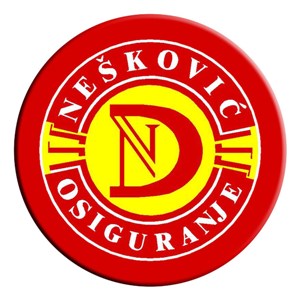  Društvo za osiguranje„NEŠKOVIĆ OSIGURANJE“ A.D.GODIŠNJI IZVJEŠTAJ O POSLOVANJU(01.01.2021.- 31.12.2021. godine)Bijeljina, mart 2022. godineSADRŽAJUVODNA RIJEČ DIREKTORA	3OPŠTE INFORMACIJE	4MIŠLJENJE OVLAŠĆENOG REVIZORA I OVLAŠĆENOG AKTUARA	7MIŠLJENJE OVLAŠĆENOG REVIZORA	7MIŠLJENJE OVLAŠĆENOG AKTUARA	7RAČUNOVODSTVENE POLITIKE I AKTUARSKE METODE	7PRIMIJENJENE RAČUNOVODSTVE POLITIKE	8PRIMIJENJENE AKTUARSKE METODE	14POSLOVNO OKRUŽENJE I POLOŽAJ DRUŠTVA NA TRŽIŠTU OSIGURANJA U REPUBLICI SRPSKOJ	14GEOGRAFSKA RASPROSTRANJENOST I ORGANIZACIONI DIJELOVI	15PODACI O BROJU I STRUKTURI ZAPOSLENIH	16BRUTO PREMIJA OSIGURANJA PO VRSTAMA OSIGURANJA	17PODACI O ŠTETAMA	18ANALIZA OSTVARENOG FINANSIJSKOG REZULTATA	22ANALIZA PRIHODA I RASHODA PREMA ŠEMI BILANSA USPJEHA	23ANALIZA ODNOSA TROŠKOVA SPROVOĐENJA OSIGURANJA I REŽIJSKOG DODATKA	27ANALIZA ODOBRENIH BONUSA I POPUSTA	28FINANSIJSKI POLOŽAJ DRUŠTVA	29STALNA IMOVINA	29TEKUĆA IMOVINA	31STRUKTURA I OBRAČUN ADEKVATNOSTI KAPITALA I VISINA MARGINE  SOLVENTNOSTI	35PREGLED KREDITNIH ZADUŽENJA DRUŠTVA PO ROČNOSTI	37POKAZATELJI LIKVIDNOSTI, RACIO TROŠKOVA, RACIO ŠTETA, KOMBINOVANI RACIO I OSTALI POKAZATELJI EFIKASNOSTI POSLOVANJA	38TEHNIČKE REZERVE	40IZVJEŠTAJ O ODNOSIMA SA POVEZANIM PRIVREDNIM DRUŠTVIMA I PREGLED PRAVNIHI FINANSIJSKIH TRANSAKCIJA	42IZVJEŠTAJ O ODNOSIMA SA LICIMA KOJA POSJEDUJU KVALIFIKOVANI UDIO U DRUŠTVU, DIREKTOROM, ČLANOVIMA UPRAVNOG I IZVRŠNOG ODBORA I INTERNOG REVIZORA	46STRUKTURA I IZNOS DONACIJA	46ZNAČAJNI POSLOVNI DOGAĐAJI	46PROCJENA OČEKIVANOG BUDUĆEG RAZVOJA	47AKTIVNOSTI U VEZI SA ISTRAŽIVANJEM I RAZVOJEM	47OTKUP AKCIJA	47POSLOVNI SEGMENTI	47FINANSIJSKI INSTRUMENTII NJIHOV UTICAJ NA FINANSIJSKI POLOŽAJ DRUŠTVA	47CILJEVI I POLITIKE DRUŠTVA U VEZI SA UPRAVLJANJEM RIZICIMA, ZAJEDNO SA POLITIKAMA ZAŠTITE OD RIZIKA	48IZLOŽENOST RIZICIMA	48POLITIKA REOSIGURANJA I SAOSIGURANJA	53PRIMJENJENA PRAVILA KORPORATIVNOG UPRAVLJANJA	53SPISAK USLOVA I TARIFA	56UVODNA RIJEČ DIREKTORA„Nešković osiguranje“ a.d. Bijeljina je i u poslovnoj 2021. godini nastavilo višegodišnju tradiciju uspješnog poslovanja, uz pozitivan finansijski rezultat od 7.456.394,62.KM Uspješno poslovanje rezultat je odgovornog i stručnog upravljanja Društvom, redovnog izmirenja obaveza, redovne isplate štete, racionalizacije troškova poslovanja, poštovanja zakona, podzakonskih akata i internih procedura procesa rada.Dugi niz godina Društvo je opredjeljeno za povećanje portfelja neobaveznih osiguranja i u tom pravcu se radilo na inoviranju i uvođenju novih uslova i tarifa osiguranja, a kao najvažniju izmjenu u 2021. godini na ovom mjestu bi istakao usvajanje i primjenu novih uslova i tarife u vrsti putničkog zdravstvenog osiguranja. Uvaženi su svi zahtjevi tržišta, od uključenja COVID-19 u osiguravajuće pokriće pa do ponude ove vrste osiguranja radnicima na privremenon radu u inostranstvu, te sportisitima, amaterima i profesionalcima.Dugoročno posmatrano, Društvo jeste opredjeljeno za pomjeranje strukture premije od obaveznih ka neobaveznim vidovima osiguranja i iz godine u godinu ulaže dodatna sredstva i resurse ka tom cilju. Određenih pomaka u tom pravcu ima, no, ekonomska stagnacija i pandemija uzrokovana virusom COVID-19 je realizaciju tog cilja u 2021. godini dodatno otežala. Dominacija obaveznih vidova osiguranja, na prvom mjestu osiguranja od autoodgovornosti bila je i u 2021. godini bez konkurencije. Pandemija je sa sobom donijela nove izazove, otežane uslove obavljanja djelatnosti, dozu velikog opreza u potrošnji novca kako privrede tako i lične potrošnje građana. Kupovalo se samo ono što je neophodno. Međutim, i u takvim uslovima ostvaren je porast premije u odnosu na 2020. godinu od 2,98%, odnosno u iznosu od oko 482.000KM, a što je pokazatelj da se Društvo vrlo dobro prilagodilo otežanim uslovima poslovanja i uprkos svim poteškoćama ostvarilo pozitivan finansijski rezultat. Tokom čitave godine nije bilo otpuštanja radnika niti bilo kakvog smanjenja plata.Zbog situacije sa pandemijom prethodne dvije poslovne godine predstavljale su svojevrsan izazov za svaki segment privrede, a čini se da neće biti mnogo drugačije ni u 2022. godini. Restrikcije i ograničenja kretanja polako se ukidaju, ali svijet se suočio sa novim velikim izazovom, sukobom na tlu Evrope, između Rusije i Ukrajine. Za samo par dana sukoba počele su se osjećati posljedice i kod nas, za sada u bankarskom sektoru, budući da su ruske banke došle pod sankcije. Već sada je izvjesno da će se i u 2022. godini poslovati u neizvjesnim uslovima i okruženju, uz veliki oprez pri potrošnji, posebno na proizvode i usluge koje se ne smatraju esencijalnim.Ipak, aktivnosti Društva i dalje će biti usmjerene ka restrukturiranju portfelja, odnosno ulaganju dodatnih napora i resursa sa ciljem povećanja portfelja segmenta neobaveznih osiguranja, prije svega, imovinskih vidova, ali će se istovremeno ulagati i napori da se očuva postojeći portfelj obaveznih osiguranja, koji ima dominantan udio u bruto premiji Društva, kao i u bruto premiji cjelokupnog sektora osiguranja u Republici Srpskoj, pa i Bosni i Hercegovini.Pored aktivnosti koje se tiču restrukturiranja portfelja značajna pažnja bila je, a biće i dalje, posvećena osavremenjavanju procesa poslovanja, uvođenju novih tehnologija i usluga, obezbjeđenju sigurnosti poslovanja i adekvatnih rezervi za sve preuzete obaveze, kao i usklađenosti poslovanja sa svim zakonskim i podzakonskim aktima. U fokusu poslovne politike i dalje će biti osiguranici i njihova potreba za zaštitom i sigurnošću. Kontinuiranim praćenjem privrednih i društvenih izazova kojima je Društvo izloženo kroz svoje poslovanje trudim se da razumijem nove zahtjeve koji se od Društva traže, kako od strane klijenata tako i zakonodavnog okvira, i spreman sam na nove poslovne uspjehe i pozitivan trend poslovanja bez obzira na sve izazove koji nas očekuju u budućnosti.  Postoji jaka svjest da je djelatnost osiguranja povezana sa velikim brojem različitih vrsta rizika koji su stalno prisutni i koji se mogu realizovati sa različitim intezitetom. Najjednostavnije ih je klasifikovati na rizike koji proističu iz poslovanja Društva u mikroekonomskom i makroekonomskom okruženju (tržišni rizik, rizik deponovanja i ulaganja, cjenovni rizik i dr.) i rizike koje Društvo preuzima po osnovu ugovora o osiguranju (rizik osiguranja). U tom smislu su ulagani veliki napori da se doslednom primjenom načela sigurnosti u oblasti ulaganja sredstava tehničkih rezervi i ograničavanja troškova poslovanja u okviru režijskog dodatka Društvu obezbjedi sigurnost poslovanja i adekvatne rezerve za sve preuzete obaveze.Na taj način, u poslovnoj 2021. godini Društvo je bilo likvidno i solventno i redovno je i u cjelosti izmirivalo sve obaveze koje proističu, kako iz ugovora o osiguranju, prije svega isplata šteta, tako i sve druge obaveze iz poslovanja, a što je jedan od poslovnih ciljeva i u 2022. godini.Jačanje finansijskog položaja Društva, kao primarni cilj u poslovnoj 2022 godini, trebao bi biti realizovan, prije svega, kroz realizaciju plana porasta bruto premije, rasta broja klijenata, zadržavanja visokog procenata efikasnosti u rješavanju šteta, pažljivo odmjerenoj dozi opreznosti kod preuzimanja rizika i stručnom pristupu kod rezervacije šteta.OPŠTE INFORMACIJERješenjem Osnovnog suda u Bijeljini od dana 20.02.1997. godine, oznaka i broj upisnika suda Fi – 137/97, broj registarskog uloška registarskog suda: 1 – 3908, a na osnovu Rješenja nadležnog ministarstva o davanju saglasnosti za osnivanje društva, izvršen je upis osnivanja Organizacije za osiguranje „Nešković“ d.d. sa sjedištem u Bijeljini, ulica Sremska bb. Danas Društvo posluje kao Akcionarsko društvo za osiguranje „Nešković osiguranje“ Bijeljina, ulica Sremska broj 3 (u daljem tekstu Društvo).Sa Centralnim registrom hartija od vrijednosti a.d. Republike Srpske zaključen je Ugovor o registraciji HOV i vođenju računa emitenta broj: 04 – 178/2002 od dana 29.05.2002. godine, a kojim su uređeni međusobni odnosi iz osnova registracije HOV i vođenja knjige akcionara.Visina upisanog osnovnog kapitala na dan 31.12.2021. godine iznosi 10.000.000KM (5000 redovnih hartija klase A, nominalne vrijednosti jedne hartije 2.000KM, lokalna oznaka hartije: NKOS-R-A).Društvo se bavi svim vidovima neživotnih osiguranja i svoju djelatnost obavlja na području Republike Srpske, pretežno putem sopstvene poslovne mreže, koju čine četiri poslovne jedinice, četrdest pet šaltera i preko osamdeset zaposlenih radnika. U poslovnoj 2021. godini Društvo je imalo poslovne odnose sa dva brokerska društva, s tim da je udio poslovanja preko istih u poslovnoj 2021. godini bio relativno mali. Društvo se bavilo i saosiguranjem u 2021. godini.Tabela 1	Opšti podaci o Društvu MIŠLJENJE OVLAŠĆENOG REVIZORA I OVLAŠĆENOG AKTUARA	Skupština Društva je za eksternog revizora Društva za poslovnu 2021. godinu imenovala revizorsku kuću „REVIDERE“ d.o.o., dok je za eksternog aktuara imenovan Vladimir Nikolić. Revizorski izvještaj i aktuarski izvještaj su posebni akti sačinjeni od imenovanih, a za potrebe ovog Izvještaja izdvajamo njihovo mišljenjeMIŠLJENJE OVLAŠĆENOG REVIZORA	Nezavisni revizor je u revizorskom izvještaju za 2021. godinu dao sljedeće mišljenje: „Po nаšеm mišlјеnju, prilоžеni finаnsiјski izvјеštајi daju istinit i objektivan prikaz, po svim materijalno značajnim pitanjima, finаnsiјski pоlоžај Društvа na dan 31.12.2021. gоdinе, i njegovu finansijsku uspješnost i tokove gotovine za godinu koja se zavšava na taj dan u sklаdu sа Меđunаrоdnim stаndаrdimа finаnsiјskоg izvјеštаvаnjа (IFRS-MSFI)“.MIŠLJENJE OVLAŠĆENOG AKTUARA	U skladu sa članom 20. stav 6. Zakona o društvima za osiguranje („Službeni Glasnik Republike Srpske“, broj 17/05, 01/06, 64/06 i 74/10) i Odlukom o sadržaju mišljenja ovlašćenog aktuara ("Službeni glasnik Republike Srpske", broj 15/07), Društvo je obavezno da pribavi ocjenu i mišljenje ovlašćenog aktuara o propisanim finansijskim izvještajima i godišnjem izvještaju o poslovanju. Nakon uvida i kontrole istih, a u skladu sa članom 10. Odluke o sadržaju mišljenja ovlašćenog aktuara, imenovani aktuar Društva, Vladimir Nikolić, dao je pozitivno mišljenje o finansijskim izvještajima i godišnjem izvještaju o poslovanju Društva za 2021. godinu.RAČUNOVODSTVENE POLITIKE I AKTUARSKE METODEDruštvo se u svom poslovanju pridržava odredaba Zakona o računovodstvu („Službeni Glasnik Republike Srpske“, broj 94/15,78/20), internog Pravilnika o računovodstvui računovodstvenim politikama, Međunarodnih računovodstvenih standarda (MRS) i Međunarodnih standarda finansijskog izvještavanja (MSFI), kao i aktuarskih metoda propisanih i donesenih od strane Agencije za osiguranje Republike Srpskei internim aktima Društva, kao i svim drugim važećim propisima koji su imali uticaj na sastavljanje i prezentaciju  finansijskih izvještaja.PRIMIJENJENE RAČUNOVODSTVE POLITIKENematerijalna ulaganja-imovinaNematerijalna ulaganja – imovina, je nenovčana imovina bez fizičke forme. Uslov za priznavanje je mogućnost indentifikacije i očekivane  buduće koristi: softveri, ulaganje u razvoj, koncesije, patente, licence i sl.Nematerijalna ulaganja se početno vrednuju po nabavnoj vrijednosti. Naknadno vrednovanje nematerijalnih ulaganja se vrši po nabavnoj vrijednosti  primjenom osnovnog postupka predviđenog MRS 38 - Nematerijalna sredstva, umanjena za ispravku vrijednosti po osnovu kumulirane amortizacije prema linearnom metodu po stopi od 20%. Obračun amortizacije za nematerijalna ulaganja se vrši narednog mjeseca u odnosu na mjesec kada je nematerijalno ulaganje stavljeno u upotrebu.Nekretnine, postrojenja i opremaPod nekretninama, postrojenjima i opremom podrazumijeva se materijalna imovina koju preduzeće koristi u svrhu pružanja usluga,za iznajmljivanje drugim licima ili u administrativne svrhe, kao i imovina po osnovu koje će vjerovatno ubuduće pristizati ekonomske koristi vezane za tu imovinu i ako se trošak nabavke može pouzdano izmjeriti.Nekretnine, postrojenja i oprema se početno vrednuju po nabavnoj cijeni, odnosno po cijeni koštanja. Nakon početnog priznavanja vrednuju se po revalorizovanoj vrijednosti u skladu sa MRS16 - Nekretnine, postrojenja i oprema, umanjenoj za akumuliranu amortizaciju i akumulisane gubitke od umanjenja.Nabavnu vrijednost čini vrijednost po fakturi dobavljača uvećana za sve troškove nastale do njihovog stavljanja u upotrebu.Dodatnim ulaganjima u stalna sredstva, kojima se produžava vijek trajanja ili povećava učinak,pod uslovom da se ovi troškovi mogu izmjeriti, povećava se vrijednost istih: troškovi adaptacije, zamjene dijelova, generalne popravke i sl. Ukoliko se dodatnim ulaganjem u stalna sredstva vrši obnavljanje, a ne produžava vijek trajanja, priznaje se kao rashod perioda u kome su nastali.Obračun amortizacije za nekretnine, postrojenja i opremu se vrši narednog mjeseca u odnosu na mjesec kada su stavljeni u upotrebu.Revalorizaciona rezerva stvorena po osnovu revalorizacije nekretnina se u toku godine, a u toku vijeka upotrebe nekretnina, prenosi na neraspoređenu dobit ranijih godina u iznosu razlike između obračunate amortizacije na revalorizovanom iznosu i amortizacije zasnovane na nabavnoj vrijednosti nekretnina.Dobitak po osnovu rashodovanja i prodaje osnovnih srestava iskazuje se neposredno kao ostali prihodi u okviru prihoda. Gubitak nastao prilikom rashodovanja i prodaje osnovnih sredstava iskazuje se neposredno kao ostali rashodi u okviru ostalih rashoda poslovanja.Sitan inventar koji se ne klasifikuje kao stalno sredstvo iskazuje se na zalihama i otpisuje se 100% sa danom stavljanja u upotrebu na teret rashoda perioda.Imovina sa pravom korištenja         U skladu sa primjenom MSFI-16 koje društvo primjenjuje od 01.01.2020.g.u aktivi bilansa stanja će se voditi imovina uzeta pod zakup kao imovina sa pravom korištenja, odvojeno od ostale imovine pravnog lica, dok se u pasivi priznaju obaveze po osnovu imovine sa pravom korištenja za čitav period trajanja zakupa.       Na prvi dan trajanja zakupa,zakupac po osnovu zakupa ne posmatra u nominalnom iznosu,već se vrši diskontovanje primjenom odgovarajuće kamatne stope kako bi se uvažio uticaj vremenske vrijednosti novca.AmortizacijaAmortizacija nekretnina, postrojenja i opreme obračunava se linearnom metodom po stopama koje su određene tako da se neotpisana vrijednost osnovnih sredstava amortizuje u jednakim godišnjim iznosima u toku predviđenog korisnogvijeka trajanja.     Amortizacija imovine sa pravom korištenja će se vršiti tako da će se diskontna vrijednost podjeliti sa brojem godina trajanja zakupa.Investicione nekretnine	Investicione nekretnine u skladu sa MRS 40 - Ulaganja u nekretnine su zemljište i zgrade koje se drže radi ostvarivanja ekonomske koristi u Društvu, odnosno izdavanja u zakup ili uvećanja vrijednosti kapitala ili jednog i drugog. Početno mjerenje investicionih nekretnina prilikom sticanja se vrši po nabavnoj vrijednosti. Nakon početnog priznavanja, naknadno mjerenje investicionih nekretnina se vrši po modelu fer frijednosti primjenom osnovnog postupka predviđenog MRS40-Investicione nekretnine. Primjena osnovnog postupka podrazumijeva da se prilikom vrednovanja investicionih nekretnina ne vrši obračun amortizacije, revalorizacije ili vrednovanje po fer vrijednosti podrazumijeva da se na datum svakog narednog bilansa može očekivati promjena vrijednosti investicionih nekretnina, pri čemu se povećanje te vrijednosti priznaje kao drugi poslovni prihodi u tom obračunskom periodu a smanjenje fer frijednosti ide na teret poslovnih  prihoda tog perioda odnosno na teret rashoda . Procjenu fer vrijednosti vrši ovlašteni procjenjivač. Prevođenje u investicionu nekretninu ili iz nje vrši se isključivo kada dođe do promjene u namjeni te nekretnine.Učešće u kapitalu	Učešće u kapitalu procjenjuje se po nabavnoj vrijednosti ili tržišnoj vrijednosti ako je ona niža. Učešće u kapitalu se otpisuje srazmjerno gubitku, a povećava srazmjerno povećanju osnovnog kapitala iz raspodjele neto dobiti, a na osnovu izvještaja pravnog lica kod kojeg je uložen kapital o pokriću gubitka odnosno povećanju osnovnog kapitala. Dugoročni finansijski plasmaniDugoročni finansijski plasmani se iskazuju po nominalnoj vrijednosti na dan ulaganja. Ukoliko plasmani dospjevaju duže od godinu dana od dana činidbe odnosno od dana bilansiranja smatraju se dugoročnim plasmanima.Zalihe materijalaZalihe se u skladu sa MRS 2 - Zalihe, iskazuju po nabavnoj vrijednosti. Nabavnu vrijednost čini vrijednost po fakturi dobavljača uvećana za zavisne troškove nabavke. Zalihe Društva čine, pored materijala, i zalihe obrazaca stroge evidencije, ostaci osiguranih oštećenih stvari i dati avansi. Prenos zaliha obrazaca stroge evidencije na trošak se vrši kvartalno, a najkasnije na dan bilansiranja. Popis zaliha stroge evidencije vrši posebna komisija po odluci direktora.Kratkoročni finansijski plasmani Kratkoročni finansijski plasmani se iskazuju po nominalnoj vrijednosti na dan ulaganja. Plasmani koji dospijevaju do roka jedne godine od dana činidbe, odnosno od dana bilansiranja, smatraju se kratkoročnim finansijskim plasmanima.Hartije od vrijednostiHartije od vrijednosti kojima Društvo raspolaže se klasifikuju kao hartije od vrijednosti koje su namijenjene prodaji  i prvobitno se iskazuju po nabavnoj vrijednosti, a na dan bilansa stanja po tržišnoj vrijednosti. Svi realizovani i nerealizovani dobici po osnovu prodaje, odnosno promjene tržišne vrijednosti ovih HOV se priznaju u korist ostalih prihoda, odnosno na teret ostalih rashoda u bilansu uspjeha, a u skladu sa MSFI -9- Finansijski instrumenti,priznavanje i mjerenje.Kratkoročna potraživanjaKratkoročna potraživanja obuhvataju:potraživanja za premiju, učešća u naknadama šteta u zemlji, potraživanja za regrese, zakupe i ostala potraživanja. Ukoliko Društvo procjeni da dospjela potraživanja neće biti moguće naplatiti istekom vremenskog perioda od godinu dana od momenta dospjelosti, vrši se direktan otpis potraživanja po odluci rukovodstva, a na teret rashoda perioda. Ispravka vrijednosti potraživanja se vrši i po Pravilniku o procjenjivanju bilansnih i vanbilansnih pozicija Društva(indirektan otpis).Aktivna vremenska razgraničenjaNa poziciji vremenskih razgraničenja iskazuju se obračunati, a do kraja obračunskog perioda neuplaćeni prihodi, unaprijed plaćeni troškovi i prenosna premija koja pada na teret reosiguravača.	Gotovinski ekvivalenti i  gotovinaGotovinski ekvivalenti i  gotovina uključuju se u bilans u nominalnom iznosu kao što su: gotovina u blagajni, depoziti kod komercijalnih banaka, kao i visoko likvidna sredstva koja se mogu brzo konvertovati u poznate iznose gotovine. Priliv i odliv sredstava iz blagajne se vrši u skladu sa uredbom o uslovima i načinu plaćanja gotovim novcem. Sredstva u blagajni su ograničena blagajničkim maksimumom.Preračunavanje deviznih iznosaU skladu sa MRS 2 - Efekti promjene kurseva stranih valuta,poslovne promjene nastale u stranoj valuti se preračunavaju u konvertibilne marke po srednjem kursu koji je važio da dan poslovne promjene. Sredstva i obaveze izkazane u stranoj valuti na dan bilansa stanja,preračunavaju se u konvertibilne marke po zvaničnom kursu koji je važio na taj dan po izvještaju Centralne banke BiH.Neto pozitivne ili negativne kursne razlike nastale prilikom poslovnih transakcija u stranoj valuti i prilikom preračuna pozicija bilansa stanja iskazanih u stranoj valuti knjižene su u korist ili na teret bilansa uspjeha,kaodobici ili gubici po osnovu kursnih razlika-realizovane, odnosno na teret i u korist vremenskih razgraničenja-nerealizovane kursne razlike.KapitalKapitalom se smatraju izvori sredstava koji ne dospjevaju dok pravno lice posluje i u bilansu se iskazuje u nominalnom iznosu:osnovni kapital, emisiona premija, rezervni kapital, revalorizacione rezerve i neraspoređena dobit.Gubitak iz ranijih i tekuće godine je ispravka vrijednosti kapitala.Akcijski kapital je utvrđen u skladu sa Zakonom o društvima za osiguranje.Neraspoređena dobit se izkazuje po nominalnoj vrijednosti  poslovne godine iz bilansa uspjeha. Revalorizacione rezerve se prenose na neraspoređeni dobitak otpisom sredstava,uništenjem sredstava ili prodajom istih.Rezervisanja za primanja zaposlenih	Rezervisanja za primanja zaposlenih se vrši u skladu sa MRS 19.Kratkoročne obavezeKratkoročne obaveze se procjenjuju po nominalnoj vrijednosti proistekle iz finansijskih i poslovnih transakcija.Otpis zastarjelih obaveza se vrši direktnim otpisom u korist prihoda.Pasivna vremenska razgraničenja Pasivna vremenska razgraničenja čine unaprijed obračunati prihodi (prenosna premija), rezervisanja i obračunati prihodi budućeg perioda.Povećanjem prenosne premije smanjuju se prihodi od premije, a u korist pasivnih vremenskih razgraničenja, dok smanjenjem prenosne premije(PVR) povećavaju se prihodi od premije.Povećanje rezervacija pada na teret poslovnih rashoda, a smanjenje u korist prihoda od smanjenja rezervisanja.Rezervisanja sredstava za nastale prijavljene,a nelikvidirane šteteRezervisanja sredstava za nastale prijavljene,a nelikvidirane štete vrše se na osnovu procjene iznosa svake pojedinačne štete na osnovu prikupljenih dokumenta,osim za štete za koje, na osnovu raspoložive dokumentacije,nije moguće izvršiti takvu procjenu,a za koje se rezervacija sredstava vrši na osnovu prosječne likvidirane štete u odnosnoj vrsti osiguranja. Štete u sporu rezervišu se u iznosu za koji se očekuje da bi mogao biti utvrđen od strane suda.Rezervisanja za nastale a neprijavljene štete	Rezervisanje za nastale a neprijavljene štete (IBNR) se vrši primjenom metode ulančanih ljestvica (Chain Ladder Metod), metodom na osnovu podataka o riješenim i rezervisanim štetama (nastalim prijavljenim, a nerješenim) ili, pak, njihovom kombinacijom.	Metod ulančanih ljestvica koristi se za izračunavanje rezervi za nastale neprijavljene štete na osnovu podataka o štetama u posmatranom periodu koji ne može biti kraći od pet godina.Direktni i indirektni troškovi obrade šteta u rezervi za štete sastavni su dio bruto rezervi za štete.Izdvojena sredstva za preventivuIzdvojena sredstva za preventivu obračunavaju se izdvajanjem iz bruto premije prema Odluci o raspodjeli bruto premije sa maksimalnim stopama režijskog dodatka. Izdvojena sredstva za preventivu se mogu koristiti za potrebe preventive u skladu sa internim aktom i propisimaza preventivu.Poslovni  prihodiPoslovne prihode čine:prihodi od premije,prihodi od učešća u naknadi šteta,prihodi odsmanjenja rezervisanja, prihodi od regresa,prihodi od zakupa,prihodi od fondova,prihodi od naplate zelenih kartona,prihodi od uslužne procjene idrugi prihodi.Prihodi od premije ostalih osiguranjaPrihod od premije ostalih osiguranja u skladu sa MRS 18-Prihodi, predstavljaju fakturisane iznose premijekoji su pouzdano utvrđeni i na osnovu kojih postoji priliv ekonomskih koristi u Društvo.Prihod od premije se umanjuje za iznos prenosne premije obračunate na kraju obračunskog perioda a koja predstavlja prihod budućeg obračunskog perioda (BPP).Bruto prenosna premija se obračunava metodom"pro rata temporis" za ona osiguranja kod kojih osiguravajuće pokriće traje i posle isteka obračunskog perioda s ciljem ispunjavanja obaveza koje će nastati nakon obračunskog perioda koje proizilaze iz ugovora o osiguranju i to za sve vrste osiguranja kojom se društvo bavi.Prenosna premija "neto od reosiguranja" Društva koje obavlja poslove neposrednog osiguranja obračunava se tako što se bruto prenosna premija osiguranja sopstvenog portfelja umanji za zbir prenosne premije prenijete u reosiguranje.Prihodi po osnovu regresa se evidentiraju kada regresno potraživanje postane naplativo (kada počinilac štete plati regres,vansudskim poravnanjem ili putem suda).Provizija i drugi odgovarajući troškovi koji se mogu odnositi na prenosnu premiju se ne razgraničavaju,već idu na teret ukupnog prihoda perioda u kome nastanu.Poslovne rashode čine: troškovi preventive, troškovi koji zavise od prihoda, doprinos u fond šteta, troškovi šteta, premija reosiguranja, troškovi rezervacije, amortizacije, troškovi poslovanja i drugi troškovi.          Premija i provizija reosiguranja se razgraničavaju u skladu sa Pravilnikom o tehničkim rezervama.Finansijski prihodi i rashodi	Finansijske prihode  čine: prihodi od kamata, pozitivne kursne razlike i slično.	Finansijske rashode čine: negativne kursne razlike, rashodi kamata i slično.     Na imovinu sa pravom korištenja obračunava se kamata na sadašnju vrijednost preostale obaveze po osnovu zakupa.Ostali prihodi i rashodiOstale prihode čine: prihodi po osnovu prodaje imovine, viškovi osnovnih sredstava, naplaćena otpisana potraživanja, prihodi od smanjenja obaveza i slično.Ostale rashode čine: gubici po osnovu prodaje i rashoda imovine, gubici  i manjkovi osnovnih sredstava, otpis potraživanja i slično.Ispravljanje grešakaIspravka naknadno ustanovljenih materijalno značajnih grešaka vrši se preko računa neraspoređene dobiti iz ranijih godina, odnosno nepokrivenog gubitka ranijih godina, na način utvrđen MRS8 - Računovodstvene politike, promjene računovodstvenih procjena i grešaka.Materijalno značajnom greškom smatra se greška koja je u pojedinačnom iznosu ili u kumulativnom iznosu sa ostalim greškama veća od 0,2% ukupnog prihoda.Naknadno ustanovljene greške koje nisu materijalno značajne ispravljaju se na teret rashoda,odnosno u korist prihoda perioda u kome su indentifikovane.Pravila procjenjivanja	Osnovno pravilo procjenjivanja bilansnih pozicija je primjena nabavnih cijena ili cijene koštanja a kod naknadnog vrednovanja koristi se metod naveden u računovodstvenim politikama.Načelo poslovanja	Finansijski izvještaji su sastavljani u skladu sa načelom stalnosti poslovanja,koje pretpostavlja da će Društvo nastaviti da posluje u budućnosti.Tekući i uporedni podaci u finansijskim izvještajima su iskazani u konvertibilnim markama.Za potrebe finansijskog izvještavanja prilikom prevođenja stranih valuta u konvertibilne marke,korišteni su sljedeći kursevi: 1,95583EUR;  1,801446CHF ; 1,592566USD ; 2,165757GBP.PRIMIJENJENE AKTUARSKE METODEPrilikom formiranja tehničkih rezervi Društvo primjenjuje aktuarske metode i kod obračuna prenosne premije i kod obračuna rezervacije za štete.Obračun prenosne premije vrši se metodom pro rata temporis za sva ona osiguranja kod kojih osiguravajuće pokriće traje i posle isteka obračunskog perioda, a s ciljem ispunjavanja obaveza koje će nastati nakon obračunskog perioda i koje proizilaze iz ugovora o osiguranju i to za sve vrste osiguranja kojima se Društvo bavi.Prilikom obračuna rezervacija za nastale neprijavljene štete primjenjuju se sledeće aktuarske metode:Metod na osnovu podataka o riješenim i rezervisanim (nastalim prijavljenim a nerješenim) štetama;Metod ulančanih ljestvica  (Chain Ladder)Aktuarske metode primjenjuju se i kod rezervacije rentnih šteta, odnosno ista se radi na bazi kapitalizacije.Pored rezervisanja za štete odgovarajuće aktuarske metode primjenjuju se i prilikom  rezervisanja za primanja zaposlenih a u skladu sa MRS 19.POSLOVNO OKRUŽENJE I POLOŽAJ DRUŠTVA NA TRŽIŠTU OSIGURANJA U REPUBLICI SRPSKOJ	Društvo ima dozvolu za obavljanje poslova neživotnih osiguranja u Republici Srpskoj, izdatu od strane Agencije za osiguranje RS broj: 05-123-4/07 od dana 20.09.2007. godine, a gdje su se u 2021. godini ovim poslovima bavila još 23 društva, od kojih 14 sa sjedištem u Republici Srpskoj i 9 filijala društava iz FBiH.	Činjenica da se na tako malom geografskom prostoru, odnosno relativno malom tržištu, djelatnošću osiguranja bavi veliki broj društava utiče na to da se ovom djelatnošću nije uopšte jednostavno baviti, a da bi se postigla dobra pozicija u posmatranom sektoru zahtijevaju se veliki profesionalni i stručni napori. Složenosti poslovanja i teškoći istog dodatno doprinosi i loše stanje u kome se nalazi sveukupna privredna aktivnost, kao i sam poslovni ambijent.  Poslovna 2021. godina, obilježena pandemijom virusa COVID-19, samo je još više doprinjela prethodno pomenutom. Uslijed otežanih privrednih aktivnosti i niskog životnog standarda većina premije osiguranja se odnosila na obavezna osiguranja, dok se manji dio premije odnosio na dobrovoljna osiguranja.	Društvo dijeli sudbinu ukupnog ekonomskog okruženja i stanja u privredi, pa tako i problemi sa kojima se suočava ukupna privreda Republike Srpske, pa i šire, svakako se odražavaju i na samo Društvo.	Smanjeni potencijal privrednih aktivnosti već dugi niz godina, doveo je do osiromašenja stanovništva i smanjenja sredstava u opticaju, a utiče i na smanjenje ukupne mase novčanih sredstava koja se izdvaja za premiju osiguranja, a što potencijalno može smanjiti i interes za osiguranjem, te samim tim suziti i poslovni okvir samog Društva.	Kao mjere u cilju sprečavanja nastanka štetnih posljedica neophodno je vršiti stalnu analizu i kontinuirani nadzor i kontrolu nad uloženim sredstvima uz disperziju ulaganja sredstava tehničkih rezervi i drugih sredstava Društva. 	Istovremeno i kontinuirano potrebno je raditi i na edukaciji zaposlenih, te širenju značaja osiguranja kao instituta kod građana, pogotovo u vremenima koja sa sobom nose neizvjesnost i druge rizike.	Potencijalni problemi mogu biti i gašenje – likvidacija društava u BiH što bi dovelo do dodatnih izdvajanja za pokriće neizmirenih obaveza od strane istih nakon okončanog postupka likvidacije, a kroz obaveze Zaštitnog fonda i Biroa Zelene Karte u BiH. 	Za rješavanje naznačenih potencijalnih obaveza, Društvo, kroz svoje poslovne kratkoročne i dugoročne planove, ima u vidu mogućnost nastanka istih i u tom pravcu i planira određena sredstva, a među njima su i sredstva koja se nalaze u fondu za naknadu šteta i u garantnom fondu Biroa Zelene Karte u BIH.	Kontinuirano kroz proces poslovanja Društva obezbjeđuje se stalno praćenje i identifikovanje svih rizika i njihovo mjerenje kako bi se preventivno i pravovremeno izloženost Društva prema istim svela na nivo kojim se ne ugrožava poslovanje i imovina.	U cilju pravilnog upravljanja rizikom osiguranja i zaštite portfelja osiguranja od mogućnosti pojave velikih šteta, koje bi mogle da ugroze likvidnost i solventnost, Društvo veliki dio rizika prenosi na reosiguravače, odnosno već dugi niz godina reosigurava kako obavezno osiguranje, tako i brojne vidove neobaveznih vrsta osiguranja. Isti smjer po pitanju reosiguranja Društvo će zadržati i u narednoj poslovnoj godini.	Međutim, i pored opisanog ambijenta Društvo već dug niz godina ostvaruje pozitivan finansijski rezultat. GEOGRAFSKA RASPROSTRANJENOST I ORGANIZACIONI DIJELOVIDruštvo svoju djelatnost obavlja na cijeloj teritoriji Republike Srpske i to putem Direkcije Društva koja se nalazi u Bijeljini i preko nižih organizacionih dijelova, poslovnih jedinica i šaltera.U Direkciji Društva obrazuju se sljedeći organizacioni dijelovi:Izvršni odborSektor za osiguranje, obradu i likvidaciju štetaSektor za finansijske, pravne i opšte posloveInterna revizijaAktuarski posloviSistem kvaliteta.U toku 2021. godine Društvo je poslovalo preko četiri poslovne jedinice koje se nalaze u Banjaluci, Doboju i Brčkom (Brčko 1 i Brčko 2), kao i 43 registrovanih šaltera koji se nalaze u sljedećim gradovima: Trebinje, Nevesinje, Ljubinje, Bileća, Foča, Višegrad, Rogatica, Istočno Sarajevo, Sokolac, Pale, Bratunac, Zvornik, Šekovići, Bijeljina, Ugljevik, Lopare, Modriča, Doboj, Teslić, Derventa, Brod, Petrovo, Prnjavor, Srbac, Gradiška, Laktaši, Banja Luka, Kotor Varoš, Mrkonjić Grad, Prijedor, Kozarska Dubica , Novi Grad, Gacko, Nova Topola i Kostajnici.Organizaciona šema DruštvaPODACI O BROJU I STRUKTURI ZAPOSLENIH	Broj zaposlenih radnika u Društvu tokom poslovne 2021. godine, a u zavisnosti od obima i složenosti poslova, bio je različit, a zaključno sa 31.12.2021. godine u Društvu je bilo zaposlen 81 radnika različite kvalifikacione strukture, a kako je to prikazano u tabeli koja slijedi.Tabela 2	Kvalifikaciona struktura radnika	Veći broj zaposlenih radnika ima zaključene ugovore o radu sa Društvom na neodređeno vrijeme. Što se tiče starosne strukture u Društvu je uglavnom mlađa radna snaga što stvara pretpostavke za dalji napredak i profesionalni razvoj kako zaposlenih tako i samog Društva.BRUTO PREMIJA OSIGURANJA PO VRSTAMA OSIGURANJAU posmatranom periodu ukupno ostvarena bruto premija Društva je iznosila 16.718.774,64 KM od čega se najvećim djelom odnosi na premiju autoodgovornosti i premiju kaska. Društvo stalno ulaže napore da se razviju i ostale vrste osiguranje.            U nastavku je dat pregled ostvarene bruto premije i broja prodatih polisa, po vrstama osiguranja, a sa uporednim podacima za poslovnu 2020. godinu.Tabela 3	Struktura premije po vrsti osiguranjaPrema Odluci o raspodjeli premije sa maksimalnim stopama režijskog dodatka bruto premija se dijeli na tehničku premiju, preventivu i režijski dodatak, a podaci o raspodjeli za poslovnu 2021. godinu dati su u tabeli koja slijedi.Tabela 4	Raspored premije po vrsti osiguranja          Ostvarena fakturisana premija je veća u odnosu na 2020. g. za 2,98% stalnom aktivnošću Društva da se poveća portfelj pojedinih vrsta osiguranja.PODACI O ŠTETAMAU tоku pоsmаtrаnе 2021. gоdinе prijavljene su 1684 štete, dоk su iz prеthоdnih pоslоvnih gоdinа rеаktivirаna 92 оdštеtna zаhtјеvа. Na dan 31.12.2020. godine bilo je rezervisano 377 šteta, tako da su za rješavanje u 2021. godini bila 2153 odštetna zahtjeva (1684+92+377). Od tog broja riješeno je 1749 šteta ili 81,24% (1749/2153), s tim da je broj pozitivno riješenih šteta iznosio 1559 ili 72,41% (1559/2153), dok je 190 šteta odbijeno ili 8,82% (190/2153).U strukturi pоzitivnо rјеšеnih štеtа nајvеći udiо sе оdnоsi nа štеtе priјаvlјеnе u 2021. gоdini јеr je iz istih riјеšеno 1345 štеta ili 86,27% (1345/1559) u ukupnоm iznоsu оd 3.430.774,57KM, zаtim sliјеdе štеtе rеzеrvisаnе nа 31.12.2021. gоdinе budući dа su iz istih pоzitivnо rјеšеne 172 štеte ili 11,03% (172/1559) u ukupnоm iznоsu оd 1.262.397,61KM, dоk је rеlаtivnо nајmаnji udiо rеаktivirаnih štеtа sа 42 pоzitivno riјеšеne štеte ili 2,69% (42/1559) u ukupnоm iznоsu оd 68.433,33KM.Аnаlizirајući vеć izniјеtе pоdаtkе dоlаzimо dо toga dа su nа dаn 31.12.2021. gоdinе zа rеzеrvаciјu prеоstаle 404 nаstаle priјаvlјеne štеte (2153-1559-190) i zа istе је nа pоsmаtrаni dаn rеzеrvisаn iznоs оd 7.261.357,96KM, dok su brutо rеzеrvisаnе štеtе nа dаn 31.12.2021. gоdinе iznоsilе 9.767.833,01KM.Upоrеdnо pоsmаtrајući 31.12.2020. gоdinе i 31.12.2021. gоdinе brој rеzеrvisаnih štеtа nа 31.12.2021. gоdinе veći је zа 27 štеta ili zа 7,16% (404/377), dоk је rеzеrvаciја zа nаstаlе priјаvlјеnе štеtе nа 31.12.2021. gоdinе manja zа 28.900,93KM, odnosno za 0,40%.Brutо rеzеrvisаni iznоs veći je za 152.408,90KM ili 1,59% (9.767.833,01/9.615.424,11*100).Svi važniji podaci o broju šteta, likvidiranom i rezervisanom iznosu, a posmatrajući uporedno 2020. i 2021. godinu prezentovani su u narednim tabelama.Tabela 5:  Brojčani podaci o štetama	Tabela 6:  Uporedni podaci o likvidaciji štetaTabela 7: Uporedni podaci o rezervaciji štetaANALIZA OSTVARENOG FINANSIJSKOG REZULTATADruštvo je u posmatranoj poslovnoj 2021. godini ostvarilo pozitivan finansijski rezultat, uz neto dobitak od 7.456.394,62 KM, nastao kao rezultat razlike između ukupno ostvarenih prihoda u iznosu od 18.113.960,99 KM, ukupno ostvarenih rashoda u iznosu od 9.818.775,81 KM  i obračunatog poreza iz rezultata u iznosu od 838.790,56 KM.Pregled osnovnih pozicija iz bilansa uspjeha 2021.g. sa uporednim podacima za 2020.g. dat je u tabeli koja slijedi:Tabela  8	Bilans uspjehaANALIZA PRIHODA I RASHODA PREMA ŠEMI BILANSA USPJEHAPrihodi od premijeMjerodavna premija za 2021 godinu je utvrđena u iznosu od 16.441.667 KM i manja je za 0,46% u odnosu na 2020. godinu. Obračunom prenosne premije za 2021. godinu, a u skladu sa Pravilnikom o načinu i obračunu prenosne premije,povećana je prenosna premije na teret prihoda,za iznos razlike visine prenosne premije na početku i prenosne premije na kraju obračunskog perioda u iznosu 277.107,68 KM.Prenosna premija  01.01.2021                 8.614.099,96Fakturisana premija za 2021.g.              16.718.774,64Ukupno:                                                         25.332.874,60	Prenosna premija 31.12.2021.g.          -8.891.207,64 Mjerodavna premija 2021. godina     16.441.666,96 KM         Poslovni prihodi su manji u odnosu na 2020.g za 5,17%,jer je i mjerodavna premija manja a i ostali  poslovni prihodi imaju smanjenje u odnosu na  2020.g.Poslovni rashodi imaju ukupno smanjenje 8,23% u odnosu na 2020.g.,dok su u okviru poslovnih rashoda troškovi reosiguranja i troškovi sprovođenja osiguranja na nivou predhodne godine.Tabela 9	Pregled prenosne premijePrihodi od povrata poreskih i drugih dažbina,subvencija,dotacija i sl.	U 2021.godini su  evidentirani prihodi po osnovu refundacije plata radnika i po osnovu rfundacije doprinosa na platu po odluci  Vlade o davanju potsticaja u iznosu od 23.350,29 KM. U 2020.g.na navedenoj poziciji je evidentiran iznos od 16.254,74 KM. Drugi poslovni prihodiDrugi poslovni prihodi su u 2021.godini manji u odnosu na prethodnu godinu za 2,60%,dijelom i zbog ukidanja obaveze kupovine zelene karte od 19.10.2020.g.za određene zemlje.Tabela 10	Pregled drugih poslovnih prihodaFunkcionalni doprinosiFunkcionalni doprinosi Društva su manji za 5,75% u odnosu na prethodnu godinu prije svega jer je manji procenat za utvrđivanje doprinosa za Zastitni fond.Tabela 11	Pregled funkcionalnih doprinosaTroškovi likvidacije šteta	Troškovi likvidacije šteta su manji u odnosu na prethodnu godinu za 16,46% .	Na dan 31.12.2021.godine Društvo nije imalo likvidiranih a neisplaćenih šteta.	U posmatranom periodu obračunato je i isplaćeno 1559 šteta, dok su 190 štete odbijene. Na kraju perioda rezervisano je 404 šteta. Stepen efikasnosti u rješavanju šteta je 81,24% (1749/2153),stavljajući u odnos ukupno riješene i ukupno prijavljene štete.Tabela 12	Pregled troškova likvidacije štetaRashodi po osnovu premije reosiguranjaUkupni rashodi premije reosiguranja su u posmatranom periodu veći  za 0,59%,.Tabela 13	Pregled troškova reosiguranja           U skladu sa Pravilnikom o tehničkim rezervama,utvrđena je prenosna premija reosiguranja i saosiguranja, koja je povećala ukupne rashode u iznosu 1.763,53 KM.             U bilansu uspjeha  na navedenoj stavci je uključena provizija saosiguranja u iznosu 1.278,14KM i konačan obračun provizije kasko u iznosu od 32.230,54 ,tako da su rashodi  uvećani za iznos od 33.508,68 KM.Troškovi sprovođenja osiguranjaTroškovi sprovođenja osiguranja su veći u odnosu na prethodnu godinu za 0,12%,a u odnosu na režijski dodatak su manji za 37,30%.	             Režijski dodatak, utvrđen u skladu sa o Odlukom o raspodjeli bruto premije sa maksimalnim stopama režije, iznosi 4.924.185,01 KM. U narednoj tabeli su analitički prikazani troškovi sprovođenja osiguranja, uporedno sa podacima za 2020. godinu.Tabela 14	Pregled troškova sprovođenja osiguranjaFinansijski prihodi	Finansijski prihodi su veći  u odnosu na 2020. godinu za 30%.Najveći dio finansijskih prihoda odnosi se na prihod od kamata po osnovu depozita u poslovnim bankama u iznosu od 146.798,04 KM, po osnovu zajmova u iznosu od 20.055,59, kamate od povezanih lica na zajmove 108.663,57 KM i ostale kamate u iznosu od 6.956,65 KM.            Pozitivna kursna razlika je evidentirana po osnovu depozita koji je oročen u dolarima.           Ostali finansijski prihodi su više uplaćena sredstva po premiji a koja pojedinačno  čine materijalno beznačajne stavke da bi bile vraćene komitentima.Tabela 15	Pregled finansijskih prihodaFinansijski rashodi        U poslovnoj 2021.g.finansijski rashodi su znatno manji prije svega jer su kursne razlike po osnovu oročenog dolarskog depozita imale pozitivno kretanje u 2021.g.Tabela 16     Pregled drugih finansijskih rashodaOstali prihodiOstali prihodi su veći u odnosu na prethodnu godinu za 19,63 %.Prihodi koji nisu definisani  u iznosu 13.723,79 KM odose se na prihode po osnovu naplate troškova po sudskim sporovima,odobrenje troškova BZK po konačnom obračunu troškova za 2020.g.,prihod po osnovu ukidanja dugoročnog rezervisanja i prihod nastao ukidanjem otpisanog potraživanja.Tabela 17	Pregled ostalih prihodaOstali rashodi            Ostali rashodi su u posmatranom periodu znatno manji u odnosu na 2020.g.                              U nedefinisanim ostalim rashodima u iznosu 751,67 KM su evidentirani računi iz ranijih godina, naknade u parničnim postupcima i sitna izravnanja konta.Tabela 18	Pregled ostalih rashodaRashodi od usklađivanja vrijednosti imovine         Po osnovu procjene vrijednosti investicionih nekretnina koje se vrednuju po fer vrijednosti  evidentirani su ostali rashodi po osnovu usklađivanja vrijednosti imovine u iznosu od 793.970,00 KM.Procjenu vrijednosti investicionih nekretnina je vršio ovlašteni procjenjivač.ANALIZA ODNOSA TROŠKOVA SPROVOĐENJA OSIGURANJA I REŽIJSKOG DODATKATroškovi sprovođenja osiguranja su ograničeni ostvarenim i propisanim režijskim dodatkom koji se formira u skladu sa Pravilnikom o maksimalnim stopama režijskog dodataka i Odlukom o raspodjeli bruto premije sa maksimalnim stopama režijskog dodatka za odnosnu godinu. U ukupno fakturisanoj premiji ostvareni režijski dodatak učestvuje sa 28,63%, dok troškovi sprovođenja u ostvarenom režijskom dodatku učestvuju sa 62,70%.Ostvareni režijski dodatak                                4.924.185,01                                 Troškovi sprovođenja osiguranja 2021.g.  -3.087.633,55                                                      Razlika                                                1.836.551,46Tabela 19  	Troškovi sprovođenja osiguranjaANALIZA ODOBRENIH BONUSA I POPUSTA	U posmatranom periodu Društvo je u potpunosti poštovalo važeće uslove i tarife pa samim tim i odredbe istih koje se odnose na bonus i malus.	Tabela 20  	Pregled izdatih polisa AO po premijskom razredu	FINANSIJSKI POLOŽAJ DRUŠTVA      Tokom cijele  2021. godine Društvo je bilo likvidno i solventno i u cjelosti je izmirilo sve svoje obaveze koje proističu, kako iz ugovora o osiguranju, a koji se prije svega odnose na isplatu šteta, tako i sve druge obaveze iz poslovanja.Tabela  21                Pregled aktive i pasiveSTALNA IMOVINA      	U navedenoj strukturi stalnih sredstava najveću stavku zauzimaju investicione nekretnine 43,26%, građevinski objekti 32,97% dugoročni finansijski plasmani 34,12%, dok se na ostalo odnosi 32,91%.        	Nematerijalna ulaganja su povećana u iznosu od 2.570,48 KM, po osnovu ulaganja u licencu računovodstvenog programa.        	Vrijednost zemlje je ostala ne promjenjena u odnosu napočetno stanje.Vrijednost građevinskih objekata je povećana novim ulaganjima na objekat u Modriči u iznosu od 23.052,78 KM.	  U toku godine  na opremi je izvršena nabavka u vrijednosti 30.421,14 KM, i to po osnovu kupovine informatičke opreme i jednog polovnog auta.Vrijednost opreme je smanjena u iznosu od 75.695,58 KM po osnovu isknjižavanja rashodovane opreme utvrđene popisom i  prodajom opreme.            Primjenom MSFI-16 Najmovi,na grupi konta građevinskih objekata je formirana imovina s pravom  korištenja u iznosu od 136.262,93 KM,a na osnovu ugovora o zakupu sa Nešković doo i NN Holding Bijeljina a čije stanje 31.12.2021.g. iznosi 84.998,52 KM.   	Inveticione nekretnine su na dan blansiranja procjenjivane po fer vrijednosti pa je po tom osnovu došlo do smanjenja vrijednosti investicionih nekretnina u iznosu 793.970 KM.Stalna sredstva u pripremi su  imala  povećanje u iznosu 309.225,91 KM u odnosu na početno stanje,ulaganjem u objekte Prnjavor,B.Luka i Bijeljini.Tabela 22            Pregled stalne imovineUčešće u kapitalu povezanih pravnih licaDruštvo ima udio u osnivačkom kapitalu povezanog pravnog lica "Auto centar Nešković“ d.o.o. Bijeljina u iznosu od 600.000KM.Dugoročni finansijski plasmaniDugoročni finansijski plasmani u Društvu su zajmovi i depoziti oročeni u poslovnim bankama, a služe za pokriće tehničkih rezervi i minimalnog garantnog fonda Društva u skladu sa Pravilnikom o ulaganju sredstava društava za osiguranje.Tabela 23        Pregled dugoročnih finansijskih plasmana	Vodeći računa o isplativosti ulaganja po osnovu navedenih plasmana a zavisno od perida ulaganja,ostvarene su kamate u iznosu od 95.569,26 KM knjižene u prihode perioda.Ostali dugoročni plasmani	U ostalim dugoročnim plasmanima su sredstva garantnog fonda koja su uložena u Biro zelene karte u iznosu od 400.000,00 KM.U 2021.g.su navedena sredstva povećana u iznosu od 24.775,76 KM, a po osnovu odluke Biroa ZK o dopuni sredstava garantnog fonda.TEKUĆA IMOVINAUkupna tekuća imovina Društva je na dan 31.12.2021. godine iznosila 9.550.235 KM a čine je, prije svega,zalihe,potraživanja, kratkoročno oročeni depoziti,pozajmice, HOV, sredstva na transakcionim računima Društva i aktivna vremenska razgraničenja.Tabela 24	Pregled tekuće imovineZaliheZalihe se vrednuju po nabavnoj vrijednosti, a čine ih zalihe obrazaca stroge evidencije i  dati avansi.Zalihe i vrijednost obrazaca stroge evidencije koje se odnose na polise utvrđen je u izvještaju popisne Komisije sa stanjem na dan 31.12.2021.g.u iznosu 8.623,67 KM.Dati avansi u iznosu 344,57 KM se odnose  na sitne pretplate  dobavljačima.Dati avnsi su procjenjivani po “Pravilniku o procjenjivanju bilansnih i van bilansnih pozicija” pa je izvršena ispravka u iznosu od 30,73 KM.Tabela 25              Pregled zalihaPotraživanje po osnovu premije	Potraživanja po osnovu premije su procjenjivana i ispravljena u skladu sa "Pravilnikom o procjenjivanju bilansnih i vanbilansnih pozicija", a prema ročnosti u naplati u iznosu od 20.536,85 KM. Stepen naplate potraživanja je 98,64%, stavljajući u odnos naplaćenu i fakturisanu premiju.              Pored ispravke potraživanja po Pravilniku izvršeno je i direktno isknjižavanje potraživanja u iznosu od 40 KM po osnovu kolektivnog osguranja radnikaTabela 26	Pregled potraživanja po osnovu premijePotraživanja po osnovu specifičnih poslova	Potraživanja po osnovu regresa su procjenjivana po "Pravilniku o procjenjivanju bilansnih i vanbilansnih pozicija" i ispravka vrijednost je u iznosu od 142.357.63 KM. U toku godine od već ispravljenih potraživanja naplaćeno je 5.406,00KM. Zbog nemogućnosti naplate direktno je otpisano 4.192,60 KM.Tabela 27         Pregled potraživanja po osnovu specifičnih poslovaPotraživanja po osnovu premije saosiguranja	Potraživanja po osnovu premije saosiguranja u iznosu od 14.436,81 KM proističu iz ugovora o saosiguranju sa Drina osiguranje ad Milići  i Euros Osiguranje ad B.Luka, kao vodećim saosiguravačima i ispravljena su prema Pravilniku u iznosu od  14.155,58 KM Potraživanje po osnovu učešća u naknadi šteta u zemlji        Potraživanje po osnovu učešća u naknadi štete u zemlji je formirano prema reosiguravaču Bosna re dd Sarajevo u iznosu  34.571,73 po konačnom obračunu reosiguranja premije imovine i kaska.U skladu sa Pravilnikom potraživanje je ispravljeno u iznosu od 1.382,87 KM.                                                          Druga potraživanja	Navedena potraživanja su procjenjivana po "Pravilniku o procjenjivanju bilansnih i vanbilansnih pozicija"  i ispravljena u iznosu od 5.467,26 KM.Potraživanja po osnovu zakupa su nastala po osnovu izdavanja nekretnina sljedećim komitentima: Nešković d.o.o. Bijeljina, Autocentar Nešković d.o.o. Bijeljina, Krijcos d.o.o. Bijeljina, BG Elektronik Bijeljina, Pošte Srpske Banja Luka, Moja apoteka Banja Luka, Mtel Banja Luka i Flex fitness centar Bijeljina, Metromedia d.o.o. B.Luka, C1Vukmir Brako B.Luka, N Group Bijeljina, Didaco doo B.Luka i NN Holding doo Bijeljina.Tabela 28   Pregled drugih potraživanjaKratkoročni finansijski plasmani u povezana pravna lica          Po osnovu navedenih plasmana oprihodovane su kamate u toku godine u iznosu od 108.663,57 KM.Tabela 29   Pregled zajmovaKratkoročni finansijski plasmani 	Kratkoročni finansijski plasmani služe za pokriće tehničkih rezervi Društva. Ostvarena kamata po navedenom depozitu i zajmu je u iznosu od 27.934,30 KM.   Tabela 30 Pregled kratkoročnih plasmanaFinansijska sredstva	Finansijska sredstva kojima drušvo raspolaže su akcije emitenata koje se vode u Centralnom registru Banja Luka.Izvodom iz Centralnog registra potvrđeno je stanje akcija sa 31.12.2021. godine. Finansijska sredstva Društvo je klasifikovalo kao sredstva namijenjena trgovanju,vrednovana po fer vrijednosti  kroz bilans uspjeha.          Po osnovu preoblikovanja i gašenja fonda INVP, Invest nova Bijeljina, Društvu su dodjeljene akcije koje nemaju vrijednosti: Jelšingrad livnica čelika ad B.Luka, Kompred Ugljevik, Komunalac Foča, Rudnik m.u. Miljevina, Izvor Pvik Foča.Tabela 31 Pregled finansijskih sredstavaGotovinski ekvivalenti – gotovinaSredstava na računu u visini 10% od tehničkih rezervi služe za pokriće istih a prema "Pravilniku o ulaganju sredstava društava za osiguranje".Tabela 32         Pregled sredstava na transakcionim računimaVremenska razgraničenja	Vremenska razgraničenja iznose 157.973,88 KM a čine ih:Kamate na depozite  u iznosu od 16.224,67 KM,knjižene po načelu uzročnosti nastanka prihoda.Razgraničeni troškovi reosiguranja i saosiguranja po osnovu prenosne premije u iznosu 141.749,21 KM.STRUKTURA I OBRAČUN ADEKVATNOSTI KAPITALA I VISINA MARGINE  SOLVENTNOSTIUkupan kapital Društva iznosi 19.932.354 KM,  sa strukturom koja je prikazana u narednoj tabeli:Tabela  33  Struktura kapitala            Akcijski kapital i zakonske rezerve su povećane 2018.g. po osnovu devete emisije akcija, pretvaranjem neraspoređene dobiti u kapital.	           Revalorizacione rezerve su smanjene u odnosu na prethodnu godinu po osnovu otpisa revalorizacionih rezervi u korist neraspoređene dobiti u iznosu od 82.287,86 KM.                                       Neraspoređena dobit u iznosu od 7.538.682,48 KM se sastoji iz: dobit iz redovne aktivnosti  u iznosu 7.456.394,62 KM, po osnovu ukidanja rev. rezervi 82.287,86.Rezervisanja za primanja zaposlenih            Dugoročna rezervisanja po MRS 19 su beneficije za primanja zaposlenih i utvrđena su u  iznosu od 78.174 KM.Kratkoročne obaveze         Kratkoročne obaveze su uglavnom formirane zbog presjeka stanja na dan 31.12.2021.g.Tabela  34   Pregled  ostalih kratkoročnih obavezaPasivna vremenska razgraničenja	Prenosna premija i rezervacija šteta predstavljaju tehničke rezerve Društva u iznosu od18.659.040,65 KM. Doprinos za preventvu prestavlja kumulirana sredstava, izdvojena prema Pravilniku o maksimalnim stopama režijskog dodatka u iznosu od 1.466.899,71 KM. Namjena i korištenje sredstava je regulisano Pravilnikom o preventivi. U toku godine preventiva je povećana u iznosu od 23.849.82 KM.	Obračunati prihodi budućeg perioda sadrže razgraničeni prihode po osnovu provizije reosiguranja i saosiguranja u iznosu od 28.913,29 KM.Tabela  35   Pregled pasivnih vremenskih razgraničenjaObračun adekvatnosti kapitala i visina margine solventnosti	U skladu sa Pravilnikom o načinu obračuna kapitala i adekvatnosti kapitala,raspoloživi kaital Društva obračunava se kao zbir  bazičnog i dodatnog kapitala umanjen za odbitne stavke.Obračun prema obrascu K-NŽ na dan 31.12.2021 godine dat je u tabeli koja slijedi:Tabela  36 Izvještaj o kapitalu i ispunjavanju zahtjeva adekvatnosti kapitala	Konačna margina solventnosti na 31.12.2021. godine prema obrascu MS-NŽ iznosi 2.618.241,23 KM.Prema navedenom obračunu može se konstatovati da je margina solventnosti u iznosu 2.618.241,23 KM manja od iznosa propisanog odredbama člana 49.i 53. Zakona o društvima za osiguranje (“Službeni glasnik Republike Srpske”, br: 17/05,01/06 и 64/06,89/19,).	U cilju stalnog utvrđivanja i održavanja visine i strukture kapitala Društvo je donijelo "Program za upravljanje kapitalom sa politikama vezanim za kvalitet i kvantitet".PREGLED KREDITNIH ZADUŽENJA DRUŠTVA PO ROČNOSTI	Društvo nije imalo kreditnih zaduženja po bilo kom osnovu.POKAZATELJI LIKVIDNOSTI, RACIO TROŠKOVA, RACIO ŠTETA, KOMBINOVANI RACIO I OSTALI POKAZATELJI EFIKASNOSTI POSLOVANJAPokazatelji likvidnosti (bez obaveza koje nisu dospjele)	Društvo je u 2021. godini konstantno imalo koeficijent likvidnosti iznad jedan. Društvo je obavezno da u cilju praćenja i kontrole likvidnosti redovno planira očekivane i poznate (izvjesne), te moguće (neizvjesne) prilive i odlive novčanih sredstava što je posebno regulisano Pravilnikom o načinu utvrđivanja i praćenja likvidnosti društava za osiguranje.             Iako se koeficijent likvidnosti utvrđuje svakodnevno prikazaćemo kretanje koeficijenta na bazi stanja krajem mjeseca:Tabela  37         Koeficijent likvidnosti po mjesecimaTEHNIČKE REZERVEStruktura tehničkih rezerviBruto tehničke rezerve Društva na dan 31.12.2021. godine iznose 18.659.040,65 KM. U tabelama koje slijede su prikazani podaci o bruto i neto iznosu tehničkih rezervi, kao i podaci o iznosu tehničkih rezervi po vrstama osiguranja.Tabela  38          Bruto i neto tehničke rezerveTabela  39          Pregled tehničkih rezervi po vrsti osiguranjaUlaganje sredstva za pokriće tehničkih rezervi	Investiranje je veoma kompleksan proces koji obuhvata veliki broj aktivnosti i veliki broj učesnika. Značaj i složenost procesa investiranja nužno nameće potrebu da se istim upravlja na način da se obezbjedi njegova najbolja realizacija. Cilj upravljanja ovim procesom je da se vrijednost investicionih projekata maksimira, a pri tom primjenjujući osnovne principe ulaganja i investiciona načela.	Najvažnija i najveća sredstva za investiranje u Društvu proističu iz utvrđenih tehničkih rezervi, te u sklopu politike investiranja tih sredstava osnovni cilj je obezbjediti adekvatnost ulaganja, u smislu da se obezbjedi sigurnost plasmana, likvidnost, a da istovremeno izabrane vrste ulaganja donesu i zadovoljavajući prinos. Pri tome mora se imati i na umu da su dozvoljeni oblici ulaganja sredstava tehničkih rezervi, kako u kvantitativnom, tako i u kvalitativnom smislu, decidno regulisani Pravilnikom o ulaganju sredstava društava za osiguranje (“Službeni glasnik Republike Srpske”, br. 117/20, 23/21). 	Proces investiranja sredstava tehničkih rezervi Društva mora se, međutim, posmatrati i u širem kontekstu od pomenutog Pravilnika jer su eksterni faktori tako jakog uticaja da se na putu ka zadatom cilju mogu pojaviti kao ograničavajući. Među one koji su u poslovnoj 2021. godini bili najjačeg uticaja mogu se svrstati kretanja na finansijskim tržištima. Poznato je da su berzanski indeksi na tržištu BiH veći duži niz godina u padu, kao i cijene većine HOV, kao i to da je proces pokretanja postupka likvidacije u samo jednoj banci unio dio krize i u čitav bankarski sektor. Naravno, na takva kretanja, a u situaciji kada se treba opredijeliti za alternativne oblike ulaganja nije uopšte jednostavno rukovoditi procesom investiranja.	Imajući u vidu sve navedeno struktura ulaganja sredstava tehničkih rezervi i u poslovnoj 2021. godini bila je vrlo slična kao i u prethodnim poslovnim godinama, odnosno najviše se ulagalo u depozite kod banaka i investicione nekretnine. Treba naglasiti da je takvom strukturom ulaganja Društvo do sada na kvalitetan način sačuvalo uložena sredstva i ostvarilo određeni prinos.	U narednoj tabeli prikazana je struktura ulaganja sredstava tehničkih rezervi na dan 31.12.2021. godine, a prema obrascu US1:Tabela  40          Pregled ulaganja sredstava tehničkih rezerviOstvareni prinosi na ulaganja	Akcije emitenata, kojima Društvo raspolaže sa 31.12.2021. godine,svođenjem na fer vrijednost  su u toku godine imale  pozitivan trend kretanja u iznosu od 2.791,95 KM.	Finansijski plasmani odobreni u skladu sa internom procedurom za odobravanje zajmova, sa stanjem  31.12.2021.godine i koji služe za pokriće sredstava tehničkih rezervi,donijeli su prihod od kamata u ukupnom iznosu od 60.055,67 KM.Ostvarene ukupne  kamate na nivou godine po osnovu finansijskih plasmana su u iznosu 128.719,08 KM.	Po osnovu investicionih nekretnina koje Društvo izdaje u zakup a služe za pokriće tehničkih rezervi, ostvaren je prihod od 201.559,12. Prihod od zakupa po svim osnovama je ostvaren u iznosu od 523.955,62 KM.	Oročeni depoziti u poslovnim bankama u Društvu,a koji služe za pokriće tehničkih rezervi, su donijeli prihod od kamata u iznosu od 81.630,79 KM, uz raspon stope kamata od 0,5-1,80%.Ukupno oprihodovane kamate na nivou godine po osnovu oročavanja depozita iznose 146.798,04 KM.         IZVJEŠTAJ O ODNOSIMA SA POVEZANIM PRIVREDNIM DRUŠTVIMA I PREGLED PRAVNIHI FINANSIJSKIH TRANSAKCIJA Tabela pregleda transakcija sa povezanim pravnim  i fizičkim licimaIZVJEŠTAJ O ODNOSIMA SA LICIMA KOJA POSJEDUJU KVALIFIKOVANI UDIO U DRUŠTVU, DIREKTOROM, ČLANOVIMA UPRAVNOG I IZVRŠNOG ODBORA I INTERNOG REVIZORASTRUKTURA I IZNOS DONACIJADruštvo je iz slobodnih sredstava po odluci organa upravljanja odobrilo sledeće donacije:Tabela  42          Pregled donacijaZNAČAJNI POSLOVNI DOGAĐAJIOd dana završetka poslovne godine pa do dana predaje finansijskih izvještaja nije bilo značajnih događaja koji bi uticali na budući položaj i finansijsko stanje Društva u smislu MRS 10,ali  zbog ratnih dešavanja u evropi a time i ekonomske krize moglo bi značajno da se reflektuje na poslovanje Društva.PROCJENA OČEKIVANOG BUDUĆEG RAZVOJA	Društvo je u posmatranoj 2021. godini ostvarilo pozitivan finansijski rezultat i zadržalo svoju dosadašnju poziciju na tržištu osiguranja. U skladu sa godišnjim, kao i dugoročnim finansijskim planom poslovanja, utvrđenim od strane nadležnog organa, očekuje se rast premije osiguranja, prije svega, u dijelu neobaveznih osiguranja te zadržavanje dosadašnjih pozicija u pogledu obaveznih osiguranja, a gdje Društvo već ima značajne rezultate.	U cilju daljeg razvoja Društva planira se ulaganje u nove proizvode – usluge, a u vidu donošenja novih uslova i tarifa, kao i usklađivanje već postojećih sa zahjevima tržišta i klijenata, kako postojećih tako i potencijalnih.	Dalji razvoj i ulaganja očekuju se i u stručnom i kadrovskom osposobljavanju zaposlenih, organizacionoj strukturi i poslovnoj mreži Društva. AKTIVNOSTI U VEZI SA ISTRAŽIVANJEM I RAZVOJEM	Društvo u posmatranom periodu nije imalo značajnih aktivnosti u vezi sa istraživanjem i razvojem u smislu MRS 38, osim dijela ulaganja koja se odnose na nadogradnju softvera za poslovanje Društva. OTKUP AKCIJA	Društvo se u poslovnoj 2021. godini nije bavilo otkupom akcija.POSLOVNI SEGMENTIDruštvo nema poslovnih segmenata u smislu MRS 14.FINANSIJSKI INSTRUMENTII NJIHOV UTICAJ NA FINANSIJSKI POLOŽAJ DRUŠTVA	Finansijski instrumenti predstavljaju predmet trgovanja na finansijskom  tržištu. Najznačajniji i najrazvijeniji oblik finansijskih instrumenata su hartije od vrijednosti.Hartije od vrijednosti koje se nalaze na finansijskom tržištu, a sa kojima Društvo raspolaže, su akcije emitenata prema  navedenoj tabeli .	Akcije emitenata kojima Društvo raspolaže, a prema računovodsvenoj politici su namjenjene trgovanju i sve promjene vrijednosti se efektuju preko bilansa uspjeha. U poslovnoj 2021.g. akcije su imale blagi trend rasta.	Vrijednost navedenih akcija je na datum njihove transakcije iznosila 871.626,22 KM,što je svakako tokom godina imalo negativan uticaj na finansijsko stanje Društva,obzirom da se efekat promjena odražavao  preko bilansa uspjeha.Stanje akcija na dan 31.12.2021.g.:Tabela  43 Pregled finansijskih instrumenataCILJEVI I POLITIKE DRUŠTVA U VEZI SA UPRAVLJANJEM RIZICIMA, ZAJEDNO SA POLITIKAMA ZAŠTITE OD RIZIKA	Kontinuirano kroz proces poslovanja Društva obezbjeđuje se stalno praćenje i identifikovanje svih rizika i njihovo mjerenje kako bi se preventivno i pravovremeno izloženost Društva prema istim svela na najniži nivo kojim se ne ugrožava poslovanje i imovina Društva.Iako se poslovanje Društva odvijalo u nedovoljno razvijenom ekonomskom i socijalnom ambijentu naročito zbog uticaja pandemije korona virusa,Uprava Društva je uspjela da u poslovnoj 2021. godini ostvari neto dobit od 7.456.394 KM iz redovnog poslovanja. Pri  tome nije bila ugrožena imovina, likvidnost, interesi osiguranika, prava oštećenih lica i uvijek su blagovremeno i uredno ispunjavane sve zakonske obaveze i obaveze koje proističi iz internih akata. Cilj Uprave je i u narednoj poslovnoj godini ostvariti dobar finansijski rezultat, a pri tome adekvatnom politikom upravljanja rizicima zaštiti imovinu, očuvati likvidnost, zaštiti interese osiguranika, ne ugroziti prava oštećenih lica.U tom smislu Uprava je usvajanjem niza internih akata i strogim pridržavanjem obaveza koje proističu iz istih nastojala obezbijediti zaštitu od brojnih rizika kojima je Društvo izloženo u svom poslovanju.IZLOŽENOST RIZICIMA	Djelatnost  osiguranja je povezana sa velikim brojem različitih vrsta rizika koji su stalno prisutni i koji se mogu realizovati sa različitim intezitetom. Kod društava za osiguranje postoji rizik koji društvo preuzme po osnovu ugovora o osiguranju od svojih klijenata i rizik koji proističe samim poslovanjem  društva. U svom poslovanju društvo je izloženo mnogim rizicima kao što su: rizik osiguranja, tržišni rizik, rizik deponovanja i ulaganja, cjenovni rizik, rizik neusklađenosti imovine sa obavezama, pravni rizik i sl.	Društvo vodi politiku upravljanja rizikom promjena cijena HOV ili tržišnim rizikom na način koji treba da obezbijedi da se formira kontrolisani nivo izloženosti riziku promjene faktora tržišnog rizika, a radi ostvarivanja dobiti iz očekivane promjene tih faktora i radi predupređivanja mogućnosti nastanka negativnih efekata na finansijski rezultat i kapital Društva usled nepovoljnog kretanja na tržištu.Ulaganje u HOV čija se cijena izražava u različitim valutama sa sobom nosi i potencijalni rizik da taj dio ulaganja bude izložen riziku promjene kursa pojedine valute u odnosu na konvertibilnu marku, odnosno obračunsku valutu kojom se izražava vrijednost ulaganja. Iako Društvo za sada nije imalo ovakvu vrstu ulaganja u HOV, to ne umanjuje značaj da se i ova vrsta rizika blagovremeno identifikuje, jer samo tako se može svesti na prihvatljivu mjeru kada se ostvare uslovi za ovu vrstu ulaganja. U procesu ulaganja ne smije se zanemariti ni politički i ekonomski rizik iz razloga što imaju jak povratni uticaj na kretanja finansijskih tržišta, pa je u skladu s tim i vrijednost ulaganja podložna političkim, društvenim i ekonomskim kretanjima, kako u zemljama u kojima su ta sredstva uložena, tako i širem okrežnju. Na navedene rizike, u principu, Društvo ne može uticati i baš zato sredstvima tehničkih rezervi mora upravljati na takav način da ih što manje izloži ovoj vrsti rizika.Kreditni rizik vezuje se za vjerovatnoću da emitent dužničkih HOV u koje je Društvo uložilo ili namjerava uložiti sredstva tehničkih rezervi nije ili neće biti u mogućnosti da u cjelosti izmiri svoje obaveze u roku dospijeća, što povratno ima uticaja na tokove likvidnosti i na vrijednost imovine Društva.Rizik likvidnosti podrazumijeva rizik kada društvo za osiguranje nije u stanju da unovči svoje investicije kako bi izmirilo dospjele finansijske obaveze. Osnovni cilj upravljanja rizikom likvidnosti je obezbjeđenje sigurnog poslovanja Društva u svrhu održanja izlozenosti riziku likvidnosti unutar definisanih granica.	Rizik po osnovu osiguranja naročito obuhvata: rizik od neadekvatne procjene rizika preuzetog  u osiguranje, rizik oko neadekvatnog nivoa samopridržaja, rizik od neodgovarajućeg utvrđivanja uslova osiguranja, rizik oko neadekvatnog obezbeđnja tehničkih rezervi društva  i sl.	Tržišni rizik kojem je Društvo izloženo proističe iz nepovoljnih promjena na tržištu  osiguranja i finansijskom tržištu. Ova grupa rizika obuhvata: rizik konkurencije, rizik promjene kamtnih stopa, rizik promjene cijena hartija od vrijednosti, rizik promjena cijena nepokretnosti, devizni rizik, rizik neadekvatnog prilagođavanja zahtjevima osiguranika i sl.Finansijska sredstvaU aktivi Društva se vode finansijska sredstva odnosno akcije koje su od perioda njihove nabavke imale uticaj na finansijski rezultat Društva. Zbog nepovoljnih kretanja u samoj privredi i nepovoljnih kretanja na tržištu kapitala,smanjena je njihova vrijednost,što se efektovalo preko bilansa uspjeha Društva..Iz navedenih razloga Društvo vrlo oprezno ulaže u HOV,prije svega vodeći računa o postojećem stanju na tržištu kapitala,nastojeći da rizik od ulaganja svede na najmanju mjeru.U 2021. godini je Društvo je biljžilo blagi efekat povećanja vrijednosti akcija.Rizik promjene kamatnih stopa naročito se manifestuje kod deponovanja i ulaganja sredstava i pozajmljenih sredstava.Oročeni depozitiDruštvo  je iz slobodnih novčanih sredstava oročavalo depozite u različitim poslovnim bankama.Prilikom oročavanja, a u cilju smanjenja rizika od ulaganja sredstava, vodilo se računa o tržišnosti deponovanih sredstava,odnosno očuvanju njihove realne vrijednosti,a manje o iznosu obračunatih kamata.Navedeni depoziti su vezani za klauzulu bezuslovnog  razoročavanja i stavljanja na raspolaganje Društvu, kao i za iskazivanje protuvrijednosti depozita u EUR-u. U toku godine 2021.godine, iako su depoziti bili izloženi kamatnom riziku (USD),riziku likvidnosti dužnika,ostvarene su ukupne kamate u iznosu od 146.798,04 KM,koje su uticale pozitivno na finasijski rezultat, a time i na novčani tok Društva.Tabela 43        Pregled oročenih depozita na dan 31.12.2021. godineDati zajmoviU cilju zaštite naplate zajmova i očuvanja njihove realne vrijednosti ugovoren je rok vraćanja zajma, mjesečni obračun kamate, uknjižba založnog prava na nepokretnosti, blanko potpisane mjenice, ovjereni i potpisani nalozi i polisa osiguranja založne nepokretnosti od rizika požara i nekih drugih opasnosti za vrijeme trajanja zajma sa klauzulom o vinkulaciji na zajmodavca.  Na plasirana sredstva zajmova koja Društvu služe za pokriće tehničkih rezervi u toku godine ostvaren je prihod od kamata u iznosu od 60.055,70 KM.Tabela 44	Pregled odobrenih zajmovaStarosna struktura potraživanja (procjena aktive)	U cilju realnijeg iskazivanja bilansnih pozicija, Društvo je vršilo procjenjivanje svih potraživanja, a u skladu sa"Pravilnikom o načinu procjenjivanja bilansnih i vanbilansnih pozicija”.Kao jedan od važnijih faktora prilikom procjenjivanja potraživanja je docnja u izmirenju obaveza prema Društvu.	Društvo je omogućilo svojim komitentima da  po ugovoru o načinu plaćanja premije, izmire svoje obaveze na rate, za premiju nezgode, kaska i imovine.Po ovom osnovu Društvo je bilo izloženo kreditnom riziku, odnosno riziku likvidnosti dužnika pa je po tom osnovu izvršilo direktno isknjižavanje potraživanja u iznosu 4.232,60 KM.Pored navedenog po"Pravilniku o načinu procjenjivanju bilansnih i vanbilansnih pozicija",knjiženi su rashodi  po osnovu povećanja  ispravke potraživanja  u iznosu od  7.326,79 KM.U toku 2021 godine po osnovu regresa koji su ispravljeni u ranijim godinama,izvršena je naplata u iznosu od 5.422,80 KM na teret ispravke potraživanja.Tabela 45              Starosna struktura avansa i potraživanja na dan 31.12.2021. godineLikvidnost	Društvo svakodnevno prati likvidnost, a u skladu sa "Pravilnikom o načinu utvrđivanja i praćenja likvidnosti drušva za osiguranje". Izvori sredstava koji se koriste prilikom izračuna koeficijenta likvidnosti doprinose da koeficijent bude uvijek iznad 1. Pošto je Društvo svakodnevno izloženo cjenovnom, kreditnom, valutnom, deviznom i ostalim rizicima vrši se mjesečno planiranje potreba za likvidnošću.	Na dan 31.12.2021.godine koeficijent likvidnosti je iznosio 6,69 uz obračun prikazan u narednoj tabeli:Tokom godine  koeficijent likvidnosti  Društva utvrđivana na ovaj način bio je veći od 1.  POLITIKA REOSIGURANJA I SAOSIGURANJA	U cilju pravilnog upravljanja rizicima i zaštite portfelja osiguranja od mogućnosti pojave velikih šteta, a koje bi mogle da ugroze likvidnost i solventnost, Društvo kontinuirano, već više od decenije, za veliki dio preuzetih rizika obezbjeđuje reosiguravajuće pokriće.	Dva akta poslovne politike Društva kojima se regulišu pitanja iz oblasti reosiguranja i saosiguranja su:Pravilnik o uslovima i načinu saosiguranja i reosiguranja iOdluka o tabeli maksimalnog samopridržaja za 2021. godinuZa poslovnu 2021. godinu Društvo je zaključilo ugovore o reosiguranju za sljedeće vrste osiguranja:Kvotni ugovor o reosiguranju autokaska Reosiguranje viška štete domaće autoodgovornostiKvotno-ekscedentni ugovor o reosiguranju imovinskih rizika Reosiguranje viška štete za zelenu kartu.			Svi ugovori zaključeni su sa domaćim reosiguravačem Bosna Re d.d. Sarajevo, s tim da prva tri pomenuta ugovora Društvo neposredno zaključuje sa Bosna Re d.d. Sarajevo, dok se realizacija ugovora za štete po zelenoj karti vrši posredstvom Biroa ZK u BiH. 	Bosna Re d.d. Sarajevo uživa rejting finansijske jačine B+ (good) potvrđen dana od strane najstarije i najuglednije agencije za određivanje rejtinga društava za osiguranje i reosiguranje “A.M. BEST”.	U poslovnoj 2021. godini Društvo je zaključilo pet ugovora o saosiguranju, jedan u kasko osiguranju, jedan u vrsti osiguranja od požara, jedan u vrsti osguranja odgovornosti iz djelatnosti i dva u vrsti obaveznog osiguranja plovila..	Detaljan izvještaj o politici reosiguranja i saosiguranja utvrđen je u posebnom izvještaju Društva, na koji svoje mišljenje daje ovlašćeni aktuar i koji se zajedno sa ostalim finansijskim izvještajima dostavlja Agenciji za osiguranje RS.PRIMJENJENA PRAVILA KORPORATIVNOG UPRAVLJANJA	Društvo je dana 17.10.2014. godine donijelo Kodeks korporativnog upravljanja broj UO-CXXXIV-03/2014, koji predstavlja dokument kojim se definišu standardi korporativnog upravljanja, a posebno oni koji se odnose na način rada organa Društva, odnos sa akcionarima i zaposlenima u Društvu, osiguranje transparentnosti poslovanja i odnos prema trećim licima, odnosno zainteresovanim stranama. 	Kodeksom su uspostavljeni principi korporativne prakse i rada organa Društva u skladu sa kojima se ponašaju nosioci korporativnog upravljanja Društva, a naročito u vezi sa pravima akcionara, okvirima i načinom djelovanja nosilaca korporativnog upravljanja, javnošću i transparentnošću poslovanja Društva.	Osnovna načela Kodeksa su: jasno razrađene procedure za rad organa koji donose važne odluke, transparentnost poslovanja, izbjegavanje sukoba interesa, efikasna unutrašnja kontrola i efikasan sistem odgovornosti.	Odredbe Kodeksa usmjerene su na dalju nadgradnju korporativnih odnosa kroz implementaciju međunarodno prihvaćenih principa i iskustava najbolje prakse korporativnog upravljanja.	Primjenjujući Kodeks korporativnog upravljanja, Društvo je u svom poslovanju primjenjivalo i pravila korporativnog upravljanja koja se odnose na prava akcionara i to: pravo na upravljanje akcionarskim društvom, pravo na pravovremeno i redovno dobijanje relevantnih informacija o Društvu, pravo na dividendu, pravo učešća u raspodjeli likvidacionog viška, pravo na ravnopravan tretman akcionara i pravo prečeg sticanja novih akcija, kao i ostala prava propisana Zakonom.	Standardi korporativnog upravljanja koji se odnose na način rada organa društva, a koji su takođe sadržani u navedenom Kodeksu, primjenjivani su u radu Skupštine Društva, Upravnog odbora, Generalnog direktora, Izvršnog odbora, te Interne revizije i kontrole, eksterne revizije i aktuarskih poslova, sa posebnim osvrtom na sukob interesa u organima Društva.	Društvo je u svom poslovanju, u skladu sa usvojenim Kodeksom korporativnog upravljanja, primjenjivalo principe korporativnog upravljanja kojim se obezbjeđuje pravovremeno objavljivanje i javnost svih materijalno značajnih informacija vezanih za Društvo, uključujući finansijsku situaciju, rezultate poslovanja, vlasništvo i upravljanje Društvom. U skladu sa navedenim principom Društvo je javno objavljivalo: godišnji i polugodišnji finansijski izvještaj, revizorski izvještaj, odluke o sazivanju skupštine akcionara, prijedloge odluka skupštine akcionara i odluke skupštine u vezi sa isplatom dividende i promjenom na kapitalu, te ostale podatke o značajnim događajima i radnjama koje utiču na buduće poslovanje društva u skladu sa pravilnikom Komisije za hartije od vrijednosti kojim se reguliše izvještavanje i objavljivanje informacija od strane društva.	Društvo je svoje finansijske izvještaje, koji obuhvataju bilans stanja, bilans uspjeha, izvještaj o tokovima gotovine, promjene na kapitalu i napomene uz finansijske izvještaje, sastavljalo u skladu sa Međunarodnim računovodstvenim standardima (MRS) i Međunarodnim standardima finansijskog izvještavanja (MSFI).	Godišnje i polugodišnje finansijske izvještaje, kao i revizorski izvještaj, Društvo je objavljivalo u skladu sa zakonskim rokovima, polugodišnji do 31. jula, godišnji nerevidirani do 28. februara, godišnji revidirani finansijski izvještaji, revizorski izvještaj, aktuarski izvještaj, izvještaj o godišnjem poslovanju do 30. aprila.	Skraćene šeme bilansa uspjeha i stanja, zajedno sa revizorskim mišljenjem i osnovnim podacima o članovima uprave društva, društvo je objavilo u jednom dnevnom listu dostupnom na cijeloj teritoriji BiH u zakonskom roku od 15 dana od dana sastavljanja izvještaja o reviziji.Podaci o značajnim događajima su objavljivani u zakonskom roku od sedam dana od dana nastanka značajnog događaja. SPISAK USLOVA I TARIFA											   									    „Nešković osiguranje“ a.d.																	 			----------------------------------------									         								 Generalni direktor, Milenko MišanovićPuni naziv:Akcionarsko društvo za osiguranje „Nešković osiguranje“ BijeljinaAkcionarsko društvo za osiguranje „Nešković osiguranje“ BijeljinaAkcionarsko društvo za osiguranje „Nešković osiguranje“ BijeljinaAkcionarsko društvo za osiguranje „Nešković osiguranje“ BijeljinaSkraćeni naziv: „Nešković osiguranje“ a.d. Bijeljina „Nešković osiguranje“ a.d. Bijeljina „Nešković osiguranje“ a.d. Bijeljina „Nešković osiguranje“ a.d. BijeljinaSjedište:Bijeljina, ulica Sremska br. 3Bijeljina, ulica Sremska br. 3Bijeljina, ulica Sremska br. 3Bijeljina, ulica Sremska br. 3Oblik organizovanja:Akcionarsko društvo – 03Akcionarsko društvo – 03Akcionarsko društvo – 03Akcionarsko društvo – 03Matični broj:01881019018810190188101901881019JIB:4400330410003440033041000344003304100034400330410003Broj registra:RD-1RD-1RD-1RD-1Akcijski kapital i vlasnička struktura:Nešković doo, Bijeljina9.844.000,00KM9.844.000,00KM98,44%Akcijski kapital i vlasnička struktura:Nešković Dragan, Bijeljina156.000,00KM156.000,00KM1,56%Osnivanje i registracija:Upis osnivanja Organizacije za osiguranje „Nešković“ dd iz Bijeljine u sudski registar Osnovnog suda u BijeljiniFi-137/97Uložak 1-3908Fi-137/97Uložak 1-390820.02.1997Osnivanje i registracija:Upis promjene naziva ovog dioničkog društva za osiguranje i njegove transformacije u akcionarsko društvo za osiguranje u sudski registar Osnovnog suda u BijeljiniFi-202/2002Uložak 1-3908Fi-202/2002Uložak 1-390811.03.2002Osnivanje i registracija:Upis promjene lica ovlašćenog za zastupanje (direktora) Društva u sudski registar Osnovnog suda u Bijeljini080-0-Reg-06-000 874Uložak 1-3908080-0-Reg-06-000 874Uložak 1-390829.12.2006Osnivanje i registracija:Upis usklađivanja sa Zakonom o društvima za osiguranje, shodno rješenju Agencije za osiguranje RS broj 05-123-4/07 u sudski registar Osnovnog suda u Bijeljini080-0-Reg-07-000 693080-0-Reg-07-000 69319.11.2007Osnivanje i registracija:Upis povećanja osnovnog kapitala Društva raspisivanjem pete emisije akcija, po osnovu pretvaranja neraspoređene dobiti u osnovni kapital u sudski registar Osnovnog suda u Bijeljini080-08-Reg-09-000 313080-08-Reg-09-000 31316.06.2009Osnivanje i registracija:Upis organizovanja i usklađivanja opštih akata Društva, shodno odredbama Zakona o privrednim društvima i odredbama Zakona o izmjenama i dopunama Zakona o društvima za osiguranje059-0-Reg-10-000 586	059-0-Reg-10-000 586	10.01.2011Osnivanje i registracija:Upis usklađivanja djelatnosti Društva, shodno odredbama Zakona o klasifikaciji djelatnosti i registru poslovnih subjekata po djelatnostima u RS i Uredbe o klasifikaciji djelatnosti RS059-0-Reg-11-000 234059-0-Reg-11-000 23414.04.2011Osnivanje i registracija:Upis povećanja osnovnog kapitala Društva šestom emisijom redovnih akcija, po osnovu pretvaranja neraspoređene dobiti u osnovni kapital u sudski registar Okružnog privrednog suda u Bijeljini059-0-Reg-12-000 591059-0-Reg-12-000 59117.07.2012Osnivanje i registracija:Upis povećanja osnovnog kapitala Društva sedmom emisijom redovnih akcija, po osnovu pretvaranja neraspoređene dobiti u osnovni kapital u sudski registar Okružnog privrednog suda u Bijeljini059-0-Reg.-14-00294059-0-Reg.-14-0029408.05.2014Osnivanje i registracija:Upis povećanja osnovnog kapitala Društva osmom emisijom redovnih akcija, po osnovu pretvaranja neraspoređene dobiti u osnovni kapital u sudski registar Okružnog privrednog suda u Bijeljini059-0-Reg-15-000 341059-0-Reg-15-000 34127.04.2015Upis povećanja osnovnog kapitala Društva, devetom emisijom redovnih akcija, po osnovu pretvaranja neraspoređene dobiti u osnovni kapital u sudski registar Okružnog privrednog suda u Bijeljini059-0-Reg-18-000 426059-0-Reg-18-000 42616.05.2018Dozvola za rad:Dozvola za rad Agencije za osiguranje Republike Srpske05-123-4/0705-123-4/0720.09.2007Vrsta osiguranja za koju je društvo dobilo dozvolu za rad:Agencija za osiguranje Republike Srpske donijela je Rješenje o izdavanju dozvole za rad ''Nešković osiguranju'' a.d. Bijeljina za obavljanje poslova osiguranja i to za sve vrste neživotnih osiguranja iz člana 49. stav 2. tačka a), b) i c) ZakonaPo Rješenju Okružnog privrednog suda u Bijeljini broj 059-0-Reg-12-000 591 od 17.07.2012. godine djelatnost Društva je:1) 65.12 – Ostalo osiguranje; 2) 66.21 - Procjena rizika i štete i 3) 66.29 – Ostale pomoćne djelatnosti u osiguranju i penzionim fondovimaAgencija za osiguranje Republike Srpske donijela je Rješenje o izdavanju dozvole za rad ''Nešković osiguranju'' a.d. Bijeljina za obavljanje poslova osiguranja i to za sve vrste neživotnih osiguranja iz člana 49. stav 2. tačka a), b) i c) ZakonaPo Rješenju Okružnog privrednog suda u Bijeljini broj 059-0-Reg-12-000 591 od 17.07.2012. godine djelatnost Društva je:1) 65.12 – Ostalo osiguranje; 2) 66.21 - Procjena rizika i štete i 3) 66.29 – Ostale pomoćne djelatnosti u osiguranju i penzionim fondovimaAgencija za osiguranje Republike Srpske donijela je Rješenje o izdavanju dozvole za rad ''Nešković osiguranju'' a.d. Bijeljina za obavljanje poslova osiguranja i to za sve vrste neživotnih osiguranja iz člana 49. stav 2. tačka a), b) i c) ZakonaPo Rješenju Okružnog privrednog suda u Bijeljini broj 059-0-Reg-12-000 591 od 17.07.2012. godine djelatnost Društva je:1) 65.12 – Ostalo osiguranje; 2) 66.21 - Procjena rizika i štete i 3) 66.29 – Ostale pomoćne djelatnosti u osiguranju i penzionim fondovimaAgencija za osiguranje Republike Srpske donijela je Rješenje o izdavanju dozvole za rad ''Nešković osiguranju'' a.d. Bijeljina za obavljanje poslova osiguranja i to za sve vrste neživotnih osiguranja iz člana 49. stav 2. tačka a), b) i c) ZakonaPo Rješenju Okružnog privrednog suda u Bijeljini broj 059-0-Reg-12-000 591 od 17.07.2012. godine djelatnost Društva je:1) 65.12 – Ostalo osiguranje; 2) 66.21 - Procjena rizika i štete i 3) 66.29 – Ostale pomoćne djelatnosti u osiguranju i penzionim fondovimaOrganizaciona mreža:Prema Obavještenju o razvrstavanju poslovnog subjekta po djelatnosti Agencije za posredničke, informatičke i finansijske usluge Banja Luka broj 15570 od 09.09.2014.. godine, Društvo je svoju poslovnu djelatnost obavljalo preko ukupno:- 4 poslovne jedinice (PJ Banja Luka, PJ Doboj, PJ Brčko Distrikt i PJ Brčko Distrikt  br. 2)- 45 šaltera.Prema Obavještenju o razvrstavanju poslovnog subjekta po djelatnosti Agencije za posredničke, informatičke i finansijske usluge Banja Luka broj 15570 od 09.09.2014.. godine, Društvo je svoju poslovnu djelatnost obavljalo preko ukupno:- 4 poslovne jedinice (PJ Banja Luka, PJ Doboj, PJ Brčko Distrikt i PJ Brčko Distrikt  br. 2)- 45 šaltera.Prema Obavještenju o razvrstavanju poslovnog subjekta po djelatnosti Agencije za posredničke, informatičke i finansijske usluge Banja Luka broj 15570 od 09.09.2014.. godine, Društvo je svoju poslovnu djelatnost obavljalo preko ukupno:- 4 poslovne jedinice (PJ Banja Luka, PJ Doboj, PJ Brčko Distrikt i PJ Brčko Distrikt  br. 2)- 45 šaltera.Prema Obavještenju o razvrstavanju poslovnog subjekta po djelatnosti Agencije za posredničke, informatičke i finansijske usluge Banja Luka broj 15570 od 09.09.2014.. godine, Društvo je svoju poslovnu djelatnost obavljalo preko ukupno:- 4 poslovne jedinice (PJ Banja Luka, PJ Doboj, PJ Brčko Distrikt i PJ Brčko Distrikt  br. 2)- 45 šaltera.Lica na značajnom položaju:Generalni direktor: Milenko MišanovićIzvršni direktor za osiguranje: Sandra JovanovićIzvršni direktor za finansijske, pravne  i opšte poslove: Ornela SekulićInterni revizor: Ilija SekulićInterni aktuar: Vanja DragičevićGeneralni direktor: Milenko MišanovićIzvršni direktor za osiguranje: Sandra JovanovićIzvršni direktor za finansijske, pravne  i opšte poslove: Ornela SekulićInterni revizor: Ilija SekulićInterni aktuar: Vanja DragičevićPredsjednik UO:  Tomo SimićČlan UO: Velibor LazićČlan UO: Mile JovanovićPredsjednik UO:  Tomo SimićČlan UO: Velibor LazićČlan UO: Mile JovanovićEksterni revizor i aktuar:Eksterni revizor:  Revidere d.o.o., BijeljinaEksterni revizor:  Revidere d.o.o., BijeljinaEksterni aktuar: Vladimir NikolićEksterni aktuar: Vladimir NikolićBanke sa kojim Društvo posluje:Nova banka a.d., Banja LukaPavlović International bank a.d., BijeljinaSberbank a.d., Banja LukaNLB Razvojna banka a.d., Banja LukaMF banka a.d., Banja Luka  Intesa Sanpaolo dd SarajevoNova banka a.d., Banja LukaPavlović International bank a.d., BijeljinaSberbank a.d., Banja LukaNLB Razvojna banka a.d., Banja LukaMF banka a.d., Banja Luka  Intesa Sanpaolo dd SarajevoAddico a.d. Banja LukaKomercijalna banka a.d., Banja LukaUni Credit a.d., Banja LukaZirat banka dd SarajevoAddico a.d. Banja LukaKomercijalna banka a.d., Banja LukaUni Credit a.d., Banja LukaZirat banka dd SarajevoRed. brojKvalifikacijаBroj zaposlenihBroj zaposlenihBroj zaposlenihBroj zaposlenihRed. brojKvalifikacijаPribava osiguranjaObrada štetaOstaloUkupno123456 (3+4+5)1NK                20132PK00003NS00004KV1002125SSS2502276VKV00007VŠS30148VSS2049339MR002210DR0000Ukupno:Ukupno:6041781Šifra vrste osigu-ranjaVrsta osiguranjaBruto premija 2021Udio u %Broj polisa 2021Bruto premija 2020Udio u %Broj polisa 202001Osiguranje nezgode271.893,821,6351092272.023,631,684956202Zdravstveno osiguranje75.224,88        0,45182846.222,190,2896403Osiguranje vozila koja se kreću na kopnu, osim šinskih vozila762.,098,044,56978803.641,994,95106108Osiguranje imovine od požara i prirodnih sila201.967,821,21401193.297,761,1938909Osiguranje od ostalih šteta na imovini54.865,750,339219.325,190,128510Osiguranje od odgovornosti za motorna vozila15.313.208,8591,595489114.866.049,0491,575407312Osiguranje odgovor.za brodove5611,500,03623.149,250,024413Osiguranje od opšte građanske odgovornosti33.903,980,2024631.752,750,20232UKUPNOUKUPNO16.718.774,6410010959016.235.461,80100106410Raspored / Šifra vrste osiguranja0102 10           03        08, 09,13 i 16UkupnoTehnička premija187.606,7451.905,1710.719.246,20556.331,57255.650,1611.770.739,81Preventiva2.718,94752,25015.241,965.136,6723.849,82Režijski dodatak81.568,1422.567,464.593.962,65190.524,5135.562,244.924.185,01Ukupno271.893,8275.224,8815.313.208,85762.098,04296.349,0716.718.774,64Šifra vrste osiguranjaBroj šteta u toku godineBroj šteta u toku godineBroj šteta u toku godineBroj šteta u toku godineOdbijene štete u 2021. godiniOdbijene štete u 2021. godiniOdbijene štete u 2021. godiniOdbijene štete u 2021. godiniOdbijene štete u 2021. godiniOdbijene štete u 2021. godiniOdbijene štete u 2021. godiniOdbijene štete u 2021. godiniOdbijene štete u 2021. godiniRezervisane štete naRezervisane štete naRezervisane štete naRezervisane štete naŠifra vrste osiguranjaBroj šteta u toku godineBroj šteta u toku godineBroj šteta u toku godineBroj šteta u toku godineRiješene štete u 2021. godiniRiješene štete u 2021. godiniRiješene štete u 2021. godiniRiješene štete u 2021. godiniRiješene štete u 2021. godiniRiješene štete u 2021. godiniRiješene štete u 2021. godiniRiješene štete u 2021. godiniRiješene štete u 2021. godiniOdbijene štete u 2021. godiniOdbijene štete u 2021. godiniOdbijene štete u 2021. godiniOdbijene štete u 2021. godiniOdbijene štete u 2021. godiniOdbijene štete u 2021. godiniOdbijene štete u 2021. godiniOdbijene štete u 2021. godiniOdbijene štete u 2021. godini31.12.2021. godine31.12.2021. godine31.12.2021. godine31.12.2021. godineŠifra vrste osiguranjaBroj šteta u toku godineBroj šteta u toku godineBroj šteta u toku godineBroj šteta u toku godineOdbijene štete u 2021. godiniOdbijene štete u 2021. godiniOdbijene štete u 2021. godiniOdbijene štete u 2021. godiniOdbijene štete u 2021. godiniOdbijene štete u 2021. godiniOdbijene štete u 2021. godiniOdbijene štete u 2021. godiniOdbijene štete u 2021. godiniŠifra vrste osiguranjaBroj šteta u toku godineBroj šteta u toku godineBroj šteta u toku godineBroj šteta u toku godineod rezervisanih na 31.12.2020od rezervisanih na 31.12.2020od rezervisanih na 31.12.2020od reaktiviranih u toku 2021. godineod reaktiviranih u toku 2021. godineod reaktiviranih u toku 2021. godineod prijavljenih u 2021. godiniod prijavljenih u 2021. godiniod prijavljenih u 2021. godiniod rezervisanih na 31.12.2020od rezervisanih na 31.12.2020od rezervisanih na 31.12.2020od reaktiviranih u toku 2021. godineod reaktiviranih u toku 2021. godineod reaktiviranih u toku 2021. godineod prijavljenih u 2021. godiniod prijavljenih u 2021. godiniod prijavljenih u 2021. godiniŠifra vrste osiguranjaRezervi-sane na 31.12.2020Reak-tivirane u 2021. god.Prija-       vljene u 2021. god.UkupnoRedovnesporUku-pnoredo-vnesporUku-pnoredo-vnesporUku-pnoredo-vnesporUku-pnoredo-vnesporUku-pnoredo-vnesporUku-pnoRedo-vnesporUKU-PNO163100109303000730731013031701711112220283020200026026000000101101324236639216117101332033200010110010265318101011000000808000000101112900440000003030000001010001034487117216038070150311041889129011517322532891293221137358130044000000202000000202000Ukupno3779216842153101711723210421333121345161733293321232125260144404ŠIFRALikvidacija štetaLikvidacija štetaLikvidacija štetaLikvidacija štetaUKUPNO 2020. godinaUKUPNO 2020. godinaLikvidacija štetaLikvidacija štetaLikvidacija štetaLikvidacija štetaUKUPNO 2021. godinaUKUPNO 2021. godinaIndeks iznosa ukupne likvi-dacijeProsječno likvidirana štetaProsječno likvidirana štetaŠIFRA2020. godina2020. godina2020. godina2020. godinaUKUPNO 2020. godinaUKUPNO 2020. godina2021. godina2021. godina2021. godina2021. godinaUKUPNO 2021. godinaUKUPNO 2021. godinaIndeks iznosa ukupne likvi-dacijeProsječno likvidirana štetaProsječno likvidirana štetaŠIFRAUKUPNO 2020. godinaUKUPNO 2020. godinaUKUPNO 2021. godinaUKUPNO 2021. godinaIndeks iznosa ukupne likvi-dacijeProsječno likvidirana štetaProsječno likvidirana štetaŠIFRAbrojbrojiznosiznosbrojiznosbrojbrojiznosiznosbrojiznosIndeks iznosa ukupne likvi-dacije2020. godina2021. godinaŠIFRARedo-vnesudskeredovnesudskebrojiznosRedo-vnesudskeredovnesudskebrojiznosIndeks iznosa ukupne likvi-dacije2020. godina2021. godina12345678910111213161718173137.374,484.007,497441.381,9776063.168,640,007663.168,64152,65559,22831,1721707.552,630177.552,6328033.532,080,002833.532,08443,98444,271.197,5733421596.879,8811074,68343607.954,563491651.607,6575.935,28350727.542,93119,671.772,462.078,698601.558.815,21061.558.815,218082.633,950,00882.633,955,30259.802,5410.329,249000000,003038.306,260,00338.306,26--12.768,75101059702.743.512,07772.643,0111293.516.155,081000923.062.926,67752.974,9710923.815.901,64108,523.114,403.494,4213601017,66061.017,6620520,010,002520,0151,10169,61260,01Ukupno1503724.945.151,93787.725,1815755.732.877,111466933.932.695,26828.910,2515594.761.605,5183,063.639,923.054,27Šifra vrste osiguranjaRezervisane štetena 31.12.2020. godineRezervisane štetena 31.12.2020. godineRezervisane štetena 31.12.2020. godineRezervisane štetena 31.12.2020. godineUKUPNO2020. godinaUKUPNO2020. godinaRezervisane štetena 31.12.2021. godineRezervisane štetena 31.12.2021. godineRezervisane štetena 31.12.2021. godineRezervisane štetena 31.12.2021. godineUKUPNO2021. godinaUKUPNO2021. godinaIndeks iznosa rezervacije redov-nih štetaIndeks iznosa rezervacije sud-skih štetaIndeks iznosa uku-pne rezervacijeProsječno rezervisana štetaProsječno rezervisana štetaŠifra vrste osiguranjabrojbrojIznosIznosbrojiznosbrojbrojiznosiznosbrojiznosIndeks iznosa rezervacije redov-nih štetaIndeks iznosa rezervacije sud-skih štetaIndeks iznosa uku-pne rezervacije2020. godina2021. godinaŠifra vrste osiguranjaredo-vnesudskeredovnesudskebrojiznosredo-vneSud-skeredovnesudskebrojiznosIndeks iznosa rezervacije redov-nih štetaIndeks iznosa rezervacije sud-skih štetaIndeks iznosa uku-pne rezervacije2020. godina2021. godina1234567891011121314151617181514.068,001.000,0065.068,0011119.426,001.000,001220.426,00477,53100,00403,04844,671.702,17220670,9502670,9510420,500,001420,5062,67-62,67335,48420,503195117.742,93147.500,0024265.242,9326557.961,7697.000,0031154.961,7649,2365,7658,4211.051,794.998,77801014.000,00114.000,0011718,0018.000,00218.718,00-128,57133,7014.000,009.359,009000,000,0000,00-----101891554.011.111,722.994.165,293447.005.277,012211374.301.101,482.765.730,223587.066.831,70107,2392,37100,8820.364,1819.739,75Uku-pno2151624.133.593,603.156.665,293777.290.258,892601444.379.627,742.881.730,224047.261.357,96105,9591,2999,6019.337,5617.973,66RbrOpisOpis20212020Plan 2021Ostv 2021/20Ostv./plan1Poslovni prihodi17.664.66618.627.81818.111.81294,8397,53Prihod od premije16.441.66716.517.070      16.364.56299,54100,47Prihod od učešća reosiguravača u štetama234.051734.723198.96731,86117,63Prihodi po osnovu smanj.rez.Prihodi po osnovu smanj.rez.0368.409841.99300Drugi poslovni prihodiDrugi poslovni prihodi988.9481.007.616706.29098,15140,022Poslovni rashodi8.964.4279.767.2868.592.80291,78104,32Funkcionalni i ostali doprinosi231.263245.383252.36494,2591,64Troškovi likvidacije šteta4.817.4185.766.4954.246.93276,60104,01Rezervisanje za štete152.4090000Rashodi reosiguranja675.704671.442697.327100,6396,90Troškovi sprovođenja osiguranja3.087.6333.083.9663.396.179100,1290,913Poslovni dobitak8.700.2398.860.5329.519.01098,1991,40Finansijski prihodi419.941323.044177.315129,99236,83Finansijski rashodi4.541223.027165.0002,042,754Dobitak red.aktiv.9.115.6398.960.5499.531.325101,7395,64Ostali prihodi29.35324.5378.760119,63335,08Ostali rashodiOstali rashodi55.837290.869323.80019,2017,245Rashodi od usklađ.imovine793.9701.498.554920.00052,9886,306Dobitak8.295.1857.195.6638.296.285     115,2899,99Porez iz rezultata838.791751. 5321.055.000111,6179,517Neto dobitak7.456.3946.444.1317.241.285115,71102,97Vrsta31.12.202131.12.2020RazlikaPrenosna premija nezgoda138.588,21142.074,83-3.486,62Prenosna premija PZO11.181,758.883,082.298,67Prenosna premija AO8.147.591,957.858.527,41289.064,54Prenosna premija po kasku369.337,61393.977,20-24.639,59Prenosna premija imovine224.508,12210.637,4413.870,68Ukupno:8.891.207,648.614.099,96277.107,68VrstaVrsta20212020IndexPrihodi po osnovu provizije  reos.i saosiguranjaPrihodi po osnovu provizije  reos.i saosiguranja57.000,1860.573,7294,10Prihodi od regresaPrihodi od regresa263.882,01262.023,91100,71Prihodi od zakupaPrihodi od zakupa523.955,62496.244,98105,58Prihodi po osnovu zelene kartePrihodi po osnovu zelene kartePrihodi po osnovu zelene kartePrihodi po osnovu zelene karte110.812,00162.173,0068,33Prihodi po uslužnim zapisnicimaPrihodi po uslužnim zapisnicimaPrihodi po uslužnim zapisnicimaPrihodi po uslužnim zapisnicimaPrihodi po uslužnim zapisnicima914,54393,18232,64Prihodi po osnovu otkupa štetaPrihodi po osnovu otkupa štetaPrihodi po osnovu otkupa štetaPrihodi po osnovu otkupa šteta4.383,504.821,3490,92Prihodi po osnovu nap,šteta na stvar.Prihodi po osnovu nap,šteta na stvar.Prihodi po osnovu nap,šteta na stvar.Prihodi po osnovu nap,šteta na stvar.Prihodi po osnovu nap,šteta na stvar.0932,000Ostali prihodi4.650,004.200,00110,71Ukupno:965.597,85991.362,1397,40Vrsta20212020IndexDoprinos za preventivu 23.849,8223.507,76101,46Vatrogasni doprinosVatrogasni doprinosVatrogasni doprinos5.299,405.588,3594,83Doprinos Zaštitnom fonduDoprinos Zaštitnom fondu143.391,96163.541,1687,68Protivgradna zaštitaProtivgradna zaštitaProtivgradna zaštita47.438,5245.812,30103,55Provizija za pzoProvizija za pzoProvizija za pzo11.283,726.933,30162,75Ukupno:231.263,42245.382,8794,25VrstaVrsta20212020IndexŠtete po osnovu nezgodeŠtete po osnovu nezgode63.168,6441.381,97152,65Štete po osn.putničkog zdrav.osig.Štete po osn.putničkog zdrav.osig.33.532,087.552,63443,98Štete po osnovu kaskaŠtete po osnovu kaskaŠtete po osnovu kaskaŠtete po osnovu kaska727.542,93607.954,56119,67Štete po osnovu AO3.815.901,643.516.155,08108,52Štete po osnovu osiguranje imovineŠtete po osnovu osiguranje imovineŠtete po osnovu osiguranje imovineŠtete po osnovu osiguranje imovine121.460,221.559.832,877,79Troškovi likvidacije šteta55.812,9333.618,01166,02Ukupno:4.817.418,445.766.495,1283,54Vrste20212020IndexRashodi reosiguranja sa Birom ZK u BiH239.272,55232.317,77102,99Rashodi reosiguranja sa„Bosna re“400.911,64391.219,69102,48Rashodi premije saosiguranjaRashodi premije saosiguranjaRashodi premije saosiguranjaRashodi premije saosiguranja247,9500Ukupni rashodi reosiguranja:Ukupni rashodi reosiguranja:Ukupni rashodi reosiguranja:Ukupni rashodi reosiguranja:640.432,14623.537,46102,71Prenosna premija reosiguranja i sao.1.763,5314.892,7711,84Ukupno:642.195,67638.430,23100,59Vrsta20212020IndexTroškovi amortizacijeTroškovi amortizacijeTroškovi amortizacije272.569,160323.459,7284,27Troškovi rezervisanja za beneficije zaposlenihTroškovi rezervisanja za beneficije zaposlenihTroškovi rezervisanja za beneficije zaposlenih03.737,700Troškovi gorivaTroškovi gorivaTroškovi goriva92.180,23109.209,5284,41TroškovienergijeTroškovienergijeTroškovienergije263.245,36259.233,61101,55Troškovi grijanjaTroškovi grijanjaTroškovi grijanja159.608,9860.095,33265,59Troškovi održavanjaTroškovi održavanjaTroškovi održavanja40.453,4536.304,81111,43Troškovi materijalaTroškovi materijalaTroškovi materijala80.933,1775.936,46106,58Troškovi provizija Troškovi provizija Troškovi provizija 14.165,812.318,40611,02Troškovi reklameTroškovi reklameTroškovi reklame1.579,301.533,87102,96Troškovi reprezentacijeTroškovi reprezentacijeTroškovi reprezentacije22.337,4034.330,1165,07Troškovi osiguranjaTroškovi osiguranjaTroškovi osiguranja15.269,3416.744,9491,19Troškovi poreza i doprinosaTroškovi poreza i doprinosaTroškovi poreza i doprinosa141.106,94156.872,8089,95Troškovi platnog prometaTroškovi platnog prometaTroškovi platnog prometa18.041,5518.268,0998,76Troškovi zakupaTroškovi zakupaTroškovi zakupa40.580,1440.779,4199,51Troškovi telefonaTroškovi telefonaTroškovi telefona116.896,05117.480,3499,50Troškovi uslugaTroškovi uslugaTroškovi usluga122.301,50121.213,16100,90Troškovi Biro ZKTroškovi Biro ZKTroškovi Biro ZK34.991,6237.489,8093,33Troškovi Zaštitnog fondaTroškovi Zaštitnog fondaTroškovi Zaštitnog fonda25.454,5225.454,5899,99Troškovi za finan. Agencije, Ombdusman osaloTroškovi za finan. Agencije, Ombdusman osaloTroškovi za finan. Agencije, Ombdusman osalo180.290,03189.009,9095,38Troškovi ostaliTroškovi ostaliTroškovi ostali19.069,4132.582,5358,52Troškovi bruto plataTroškovi bruto plataTroškovi bruto plata1.426.559,591.421.912,17100,33Ukupno:Ukupno:Ukupno:3.087.633,553.083.966,53100,12Vrsta20212020IndexPrihod od kamata282.473,85265.148,47106,53Pozitivna kursna razlika136.963,3956.885,90240,77Ostali finansijski prihodi504,221.008,7249,99Ukupno:419.941,46323.043,09130,00Vrsta20212020IndexRashodi kamata  na imovinu s pravom korištenja3.969,834.993,5279,50Negativne kursne razlike570,61217.984,280,26Ostali rashodi049,030Ukupno:5.540,44223.026,832,48Vrsta20212020IndexNaplaćena otpisana potraživanjaNaplaćena otpisana potraživanjaNaplaćena otpisana potraživanjaNaplaćena otpisana potraživanja5.422,805.839,1292,87Dobici od prodaje opreme Dobici od prodaje opreme 259,44931,2827,86Pozitivna razlika na hovPozitivna razlika na hovPozitivna razlika na hovPozitivna razlika na hov9.942,6210.787,1892,17Višak opremeVišak opremeVišak opremeVišak opreme5,002,00250Ostali ne pomenuti prihodiOstali ne pomenuti prihodiOstali ne pomenuti prihodiOstali ne pomenuti prihodi13.723,796.978,09196,67Ukupno:29.353,6524.537,67119,63Vrsta20212020IndexRashodi po osnovu otpisa osnovnih sredstavasredstava819,68168,07487,70Rashodi po osnovu prodaje nekretnineRashodi po osnovu prodaje nekretnine0190.781,300Gubici na HOVGubici na HOV7.150,6712.657,5425,46Rashodi po osnovu otpisa potraživanja 11.559,3945.385,3356,49Rashodi po osnovu kazniRashodi po osnovu kazniRashodi po osnovu kazni4.975,9010.037,1645,57Rashodi po osnovu povrata premijeRashodi po osnovu povrata premijeRashodi po osnovu povrata premije30.579,4128.816,18106,12Rashodi ostaliRashodi ostali751,673.023,5824,86Ukupno:55.836,72290.869,1619,19Šifra osigu-ranjaVRSTA OSIGURANJATroškovi sprovođenja osiguranjaDozvoljeni režijski dodatakUdio troškova sprovođenja osiguranja u režijskom dodatku12345=3/401Osiguranje nezgode50.002,5981.568,1561,3002Zdravstveno osiguranje13.828,8422.567,4661,2803Osiguranje vozila koja se kreću po kopnu osim šinskih vozila142.564,01190.524,5174,8307Osiguranje robe u prevozu08Osiguranje imovine od požara i prirodnih sila38.174,4320.196,78189,0109Osiguranje ostalih šteta na imovini20.156,325.486,58367,3710Osiguranje od odgovornosti za motorna vozila2.815.643,124.593.962,6561,2912Osiguranje od opšte odg.za brodove1.031,591.402,8873,5313Osiguranje od opšte građanske odgovornosti6.232,658.476,0073,5316Osig.od razl.fin.gubitakaUKUPNOUKUPNO3.087.633,554.924.185,0162,70Premijski razred% od obračunate osnovne premije iz premijskog razreda R-06Broj izdatih polisaR-01ZONA BONUSA41.911R-02ZONA BONUSA1.765R-03ZONA BONUSA2.326R-04ZONA BONUSA2.680R-05ZONA BONUSA2.376R-06OSNOVNI PREMIJSKI RAZRED3.318R-07ZONA MALUSA42R-08ZONA MALUSA26R-09ZONA MALUSA12R-10ZONA MALUSA3R-11ZONA MALUSA4R-12ZONA MALUSA2R-13ZONA MALUSA0R-14ZONA MALUSA0AKTIVAIznos%PASIVAIznos%Stalna imovinaStalna imovina31.496.49676,73Kapital19.932.35448.56RezervisanjaRezervisanja78.1740,19Dugoročne obavezeDugoročne obaveze84.9980,20Tekuća imovinaTekuća imovina9.550.23523.27Kratkoročne obavezeKratkoročne obaveze20.951.20551.05Ukupno:41.046.731100,0041.046.731100,00RbrOpisIznos 2021%Iznos 2020%1Nematerijalna ulaganjaNematerijalna ulaganja11.6470,0414.3660,042Zemljište5.589.77817,755.589.77816,503Građevinski objektiGrađevinski objekti3.865.99612,274.062.21211,994Oprema127.6500,41166.8490,495Investicione nekretnineInvesticione nekretnine10.375.13932,9411.169.10932,976Nekretnine u pripremiNekretnine u pripremi648.0562,06338.8301,007Učešće u kapitaluUčešće u kapitalu600.0001.90600.0001,778Dugoročni finan.plasm.Dugoročni finan.plasm.9.878.23031,3611.556.85534,129Ostali dugoročni plasm.Ostali dugoročni plasm.400.0001,27375.2241,11Ukupno:Ukupno:Ukupno:31.496.49610033.873.223100Naziv bankeDat.or.mjDospjećeBr.ug.Iznos%kam.Zirat Banka dd Saraj.15.09.20203615.09.20231863415570144877500.000,001,50Nova banka ad Bn20.03.20203620.03.20231002439979500.000,001,60MF Banka ad B.Luka15.03.20203615.03.20235721025590006504500.000,001,40Kom.ban.ad B.Luka20.03.20203620.03.2023DP 202014500.000,001,55Unicredit banka ad B.Luka04.06.20203604.06.20233778/17500.000,001,20Sberbank ad B.Luka27.03.20203627.03.2023567-151-5590030659500.000,001,00Nova banka ad Bn03.04.20203603.04.202310024478661.017.031,601,60Inesa sanpaolo dd Sar.19.10.20203619.10.2023605351.564.664,001,50Nova banka ad Bn01.06.20203601.06.20231002487183782.332,001,70Komercijalna banka ad B.Luka26.10.20213626.10.2024DP 2021/52750.000,001,45Nova banka ad Bn05.05.20203605.05.202310024655201.764.202,410,50Brčko gas Brčko17.12.20216017.12.20266685/211.000.000,002Ukupno:9.878.230,01RbrOpisIznos 2021%Iznos 2020%1Zalihe8.9380,096.3930.102Potraž.iz premije i ostaloPotraž.iz premije i ostalo209.0252,19221.0123.433Potraž .iz specifičnih odnosaPotraž .iz specifičnih odnosa149.4461,57108.6351.694Potr.po osn.saos.Potr.po osn.saos.28203.4590,055Pot.po osn.učešća u štetiPot.po osn.učešća u šteti33.1890,35006Druga potraživanjaDruga potraživanja67.0440,7085.1511,327Kratkoročni finan.plasmaniKratkoročni finan.plasmani7.204.96175,444.470.00069,358Finansijska sredstvaFinansijska sredstva44.8060,4842.0150,659Gotovina 1.674.57117,531.358.26221,07AVR157.9731,65151.0292,34Ukupno:9.550.2351006.445.956100Naziv  zalihaNaziv  zaliha2021Ispravka Stanje po isp.Zaliha obrazaca Zaliha obrazaca 8.623,670,008.623,67Dati avansi344.5730,73313,84Ukupno:8.968,2430,738.937,51Naziv potraživanja po osnovu premijeNaziv potraživanja po osnovu premijeNaziv potraživanja po osnovu premijeNaziv potraživanja po osnovu premijeIznos potraživanjaIznos potraživanjaIspra. potraživanjaStanjePotraživanja po osnovu nezgo.Potraživanja po osnovu nezgo.Potraživanja po osnovu nezgo.5.661,46322,725.338,74Potraživanje po osnovu pzoPotraživanje po osnovu pzoPotraživanje po osnovu pzoPotraživanje po osnovu pzo156,0084,0072,00Potraživanje po osnovu kaskaPotraživanje po osnovu kaskaPotraživanje po osnovu kaska104.498,409.300,6295.197,78Potraživanje po os.imovinePotraživanje po os.imovinePotraživanje po os.imovine105.773,357.795,5697.877,79Potraživanja po osnovu aoPotraživanja po osnovu aoPotraživanja po osnovu ao13.473,252.933,9510.539,30Ukupno:229.562,4620.536,85209.025,61Naziv potraživanjaNaziv potraživanjaStanjeStanjeIspravka vrijednostiIspravka vrijednostiOtpisOtpisStanje po ispravciPotraživanje za regrese AOPotraživanje za regrese AOPotraživanje za regrese AO295.556,18142.322,384.192,60149.041,20Potraživanja po osn.u kasko re.Potraživanja po osn.u kasko re.Potraživanja po osn.u kasko re.440,6435,250405,39Potraživanje po osn.imovinePotraživanje po osn.imovinePotraživanje po osn.imovine0000Ukupno:295.996,82142.357,634.192,60149.446,59Naziv  komitentaNaziv  komitentaStanjeIspravka vrijednostiStanje po ispravciPotraživanje za kamatePotraživanje za kamatePotraživanje za kamate11.525,64837,9010.687,74Potraživanje po osn. zakupaPotraživanje po osn. zakupaPotraživanje po osn. zakupa60.629,624.296,9056.332,72Potraž.po osnovu zkPotraž.po osnovu zk48,0024,9623,04Ostala potraživanjaOstala potraživanja307,50307,500Ukupno:72.510,765.467,2667.043,50Naziv banke Datum zajmaMjValutaBr.ugov.IznosKamata %Nešković doo BijeljinaNešković doo Bijeljina30.01.20191230.01.2022436/192.000.0002Nešković doo BijeljinaNešković doo Bijeljina28.01.20211228.01.2022419/211.100.0001,80Nešković doo BijeljinaNešković doo Bijeljina15.02.20211215.02.2022794/211.000.0001,80Nešković doo BijeljinaNešković doo Bijeljina24.02.20211224.02..2022984/211.000.0001,80Nešković doo BijeljinaNešković doo Bijeljina04.03.20211204.03.20221147/21300.0001,80NN Holding  doo BijeljinaNN Holding  doo Bijeljina03.12.20211203.12.20226459/21210.0003N Group doo BijeljinaN Group doo Bijeljina30.07.20201230.07.20213795/2030.29735.640.297Naziv banke Dat.oroče.MjValutaBr.ugov.IznosKamata %Mf banka ad B.LukaMf banka ad B.Luka04.09.20193604.09.202257210255900068921.564.6641,80Oznaka HOVEmitentProsj.cij.Broj akcijaVrije. na dan 31.12.2021ŽIPRŽitopromet Bijeljina0,327896925.270,08RFUMRafinerija ulja Modriča0,0521520007.904,00HEDRHidro.el.na Drini Višegrad0,2362302543,27INOP-U-ADUIF-Invest nova u preo.ob.0,184479191.460,26RNAFRafinerija nafte Brod0,011103171.103,17PTRLPetrol (NESTRO)B.Luka0,73116798.525,67Ukupno:44.806,45Naziv banke Naziv banke Redovan računDevizni r.UkupnoNova banka ad BijeljinaNova banka ad BijeljinaNova banka ad Bijeljina1.084.803,353.983,931.088.787,28Sberbank ad B.LukaSberbank ad B.Luka100.073,9229.633,40129.707,32Razvojna Banka ad B.LukaRazvojna Banka ad B.LukaRazvojna Banka ad B.Luka37.087,6937.087,69Zirat bank dd SarajevoZirat bank dd SarajevoZirat bank dd Sarajevo9.383,809.383,80Komercijalna Banka B.LukaKomercijalna Banka B.LukaKomercijalna Banka B.Luka31.534,7331.534,73Intesa sanpaolo dd SarajevoIntesa sanpaolo dd Sarajevo119,2297.710,1297.829,34Mf Banka ad B.LukaMf Banka ad B.Luka2.147,90233.093,18235.241,08Uni credit bank ad B.LukaUni credit bank ad B.LukaUni credit bank ad B.Luka44.459,18514,7744.973,95Blagajna26,4326,43Ukupno:1.309.636,22364.935,401.674.571,62RbrOpis31.12.2018%31.12.2020%1Osnovni kapitalOsnovni kapital10.000.00050,1710.000.00051,572Rezerve sigurnostiRezerve sigurnosti1,000.0005,021.000.0005,163Revalorizacione rezerveRevalorizacione rezerve1.393.6726,991.475.9607,614Neraspoređena dobitNeraspoređena dobit7.538.68237,826.916.56635,66Ukupno:19.932.354100              19.392.526100RbrOpis202020201Obaveze po osnovu kon.obrač.reosObaveze po osnovu kon.obrač.reosObaveze po osnovu kon.obrač.reos143.928,22136.539,872Obaveze za primljene avanseObaveze za primljene avanseObaveze za primljene avanse639,07368,263Obaveze po osnovu plata zaposlenihObaveze po osnovu plata zaposlenihObaveze po osnovu plata zaposlenih114.352,49116.477,334Obaveze prema dobavljačimaObaveze prema dobavljačimaObaveze prema dobavljačima87.737,2771.784,415Obaveze po zrObaveze po zr56.724,8952.441,096Obaveze za porez na dobitObaveze za porez na dobitObaveze za porez na dobit382.881,75335.863,207Obaveze za pdvObaveze za pdv8.381,767.443,488Obaveze za dividenduObaveze za dividendu0311.339,269Ostali doprinosiOstali doprinosi1.707,231.735,53Ukupno:796.352,681.033.992,43RbrOpis20212020Index1Prenosna premija neživotnih osigur.Prenosna premija neživotnih osigur.Prenosna premija neživotnih osigur.8.891.207,648.614.099,96103,222Bruto rezervisane šteteBruto rezervisane šteteBruto rezervisane štete9.767.833,019.615.424,12101,593Doprinos za preventivuDoprinos za preventivuDoprinos za preventivu1.466.899,711.443.049,89101,654Obračunati prihodi bud.vremenaObračunati prihodi bud.vremenaObračunati prihodi bud.vremena28.913,2929.203,1499,0020.154.853,6519.701.777,11102,30OPISIznos u KMBAZIČNI KAPITAL (1)+(2)+(3)+(4)+(5)-(6)-(7)-(8)10.988.353,76Uplaćeni akcionarski kapital, osim kumulativnih povlašćenih akcija10.000.000,00Emisiona premijaEmisioni gubitakStatutarne rezerveZakonske rezerve1.000.000,00Prenesena neto dobit iz ranijih  godina nakon odbitka dividendeNeto dobitak tekuće godineOtkupljene vlastite akcije, osim kumulativnih povlašćenih akcijaNematerijalna ulaganja11.646,24Preneseni gubitak iz ranijih i tekuće godineDODATNI KAPITAL (9)+(10)+(11)-(12)0,00Uplaćeni akcionarski kapital po osnovu kumulativnih povlašćenih akcijaRezerve kapitala povezane sa kumulativnim povlašćenim akcijamaPodređeni dužnički instrumenti0,00Podređeni dužnički instrumenti sa rokom dospijećaPodređeni dužnički instrumenti bez roka dospijećaOtkupljene vlastite kumulativne povlašćene akcijeODBITNE STAVKE (13)+(14)+(15)3.641.757,26Kvalifikovani udio u drugim finansijskim institucijamaPodređeni dužnički instrumenti i druga ulaganja u druge finansijske institucijeNelikvidna sredstva3.641.757,26RASPOLOŽIVI KAPITAL  ( I)+(II)-(III)7.346.596,50ZAHTJEVI ADEKVATNOSTI KAPITALAZAHTJEVI ADEKVATNOSTI KAPITALAMargina solventnosti2.618.241,23Garantni fond prema margini solventnosti/ 1/3 od (16)872.747,08Garantni fond prema članu 53. stav 1. Zakona6.000.000,00GARANTNI FOND/(17) ili (18), u zavisnosti šta je veće/6.000.000,00VIŠE / MANJE RASPOLOŽIVOG KAPITALA                                                   /iznos pod IV se poredi sa (16) ili (18), u zavisnosti šta je veće/1.346.596,50VIŠE / MANJE BAZIČNOG KAPITALA                                                              /iznos pod I se poredi sa (19)/4.988.353,76RbrMjesecKoeficijent1Januar6,522Februar6,043Mart5,054April9,075Maj7,356Juni6,587Juli8,708Avgust16,539Septembar5,4810Oktobar4,0711Novembar3,5612Decembar6,50Pokazatelji poslovanjaPokazatelji poslovanjaPokazatelji poslovanjaKoeficijent tekuće likvidnostiKoeficijent tekuće likvidnostiKoeficijent tekuće likvidnostiobrtna sredstvaobrtna sredstva9.550.2350,46kratkoročne obavezekratkoročne obaveze20.951.205Racio troškovaRacio troškovaTSO3.087.6330,19Mjerodavna b.p.Mjerodavna b.p.16.441.667Racio štetaRacio štetaMjerodavne šteteMjerodavne štete4.969.8270,30Mjerodavna b.p.Mjerodavna b.p.16.441.667Kombinovani racioKombinovani racioTSO+Mjerodavne š.TSO+Mjerodavne š.8.057.4600,49Mjerodavna b.p.Mjerodavna b.p.16.441.667Keficijent finansijske sigurnostiKeficijent finansijske sigurnostiKeficijent finansijske sigurnostiKapital19.932.3540,63Stalna imovinaStalna imovina31.496.496Stepen zaduženostiStepen zaduženostiObaveze21.036.2032,69Dobit+amortizacijaDobit+amortizacija7.811.251Stepen samofinansiranjaStepen samofinansiranjaStepen samofinansiranjaKapital19.932.3540,49Ukupna imovinaUkupna imovina41.046.731Koeficijent fin.stabilnostiKoeficijent fin.stabilnostiKoeficijent fin.stabilnostiKapital+dug.rez.Kapital+dug.rez.20.010.5280,64Stalna sred.+zaliheStalna sred.+zalihe31.505.434Učešće stalnih u ukupnim sred.Učešće stalnih u ukupnim sred.Učešće stalnih u ukupnim sred.Stalna sredstvaStalna sredstva31.496.4960,77Poslovna sredstvaPoslovna sredstva41.046.731Neto dobit prema poslo. sreds.Neto dobit prema poslo. sreds.Neto dobit prema poslo. sreds.Dobit7.538.6820,18Poslovna sredstvaPoslovna sredstva41.046.731Neto dobit prema kapitaluNeto dobit prema kapitaluNeto dobit prema kapitaluDobit7.538.6820,38Kapital19.932.354Neto dobit u ukupnom prihoduNeto dobit u ukupnom prihoduNeto dobit u ukupnom prihoduDobit7.538.6820,42Ukupan prihodUkupan prihod18.113.960Bruto tehničke rezerveUčešće reosiguravačaNeto tehničke rezervePrenosna premija8.891.207,64141.749,218.749.458,43Rezervisane štete9.767.833,012.009.472,697.758.360,32UKUPNO18.659.040,652.151.221,9016.507.818,75Šifra vrste osiguranjaVrsta osiguranjaVrsta osiguranjaBruto Bruto rezerve za šteteBruto rezerve za šteteBruto rezerve za šteteUkupnoŠifra vrste osiguranjaprenosna UkupnoPrijavljene Nastale a31.12.2021Šifra vrste osiguranjapremija(4+5)a nerješeneneprijavljene(2+3)Šifra vrste osiguranja112345601Osiguranje nezgodeOsiguranje nezgode138.588,2161.070,5921.533,2639.537,33199.658,8002Zdravstveno osiguranjeZdravstveno osiguranje11.181,7544.041,89422,6043.619,2955.223,6403Osig.voz.na kopnu osim.š.v.Osig.voz.na kopnu osim.š.v.369.337,61618.687,52155.780,23462.907,29988.025,1308Osig.imovine od požaraOsig.imovine od požara171.939,181.117.394,1418.811,591.098.582,551.289.333,3209Osiguranje od ostalih štetaOsiguranje od ostalih šteta37.504,71122.052,70122.052,70159.557,4110Osig.od odovor.za motorna vozilaOsig.od odovor.za motorna vozila8.147.591,957.804.553,057.199.391,97605.161,0815.952.145,0012Pren.pr.za odg.vlas za plovilaPren.pr.za odg.vlas za plovila2.755,652.755,6513Osig.od opšte od.Osig.od opšte od.12.308,5833,1333,1312.341,7116Osig.od raz.in.gub.Osig.od raz.in.gub.SaosiguranjeSaosiguranjeUkupno:Ukupno:8.891.207,649.767.833,017.395.939,652.371.893,3718.659.040,65RbrOblik ulaganjaOblik ulaganjaOblik ulaganjaOblik ulaganjaUkupnoUkupno011112%7.1Akcije kojima se trguje na službenom berzanskom tržištuAkcije kojima se trguje na službenom berzanskom tržištuAkcije kojima se trguje na službenom berzanskom tržištuAkcije kojima se trguje na službenom berzanskom tržištu8.447,277.1u RS i Bih maxs.30%(isti emitent do 10%)u RS i Bih maxs.30%(isti emitent do 10%)u RS i Bih maxs.30%(isti emitent do 10%)u RS i Bih maxs.30%(isti emitent do 10%)8.447,270.057.2Akcije kojima se trguje na slobodnom berzanskom tržištuAkcije kojima se trguje na slobodnom berzanskom tržištuAkcije kojima se trguje na slobodnom berzanskom tržištuAkcije kojima se trguje na slobodnom berzanskom tržištu7.2u RS i BIH  max.10%(isti emitent do 5%)u RS i BIH  max.10%(isti emitent do 5%)u RS i BIH  max.10%(isti emitent do 5%)9.628.840,059Zajmovi osigurani založnim pravom na nekretninama  mak.Zajmovi osigurani založnim pravom na nekretninama  mak.Zajmovi osigurani založnim pravom na nekretninama  mak.Zajmovi osigurani založnim pravom na nekretninama  mak.2.865.904,079do 20(po jednom korisniku 10%)do 20(po jednom korisniku 10%)do 20(po jednom korisniku 10%)do 20(po jednom korisniku 10%)2.865.904,0715,3611Nekretnine i druga prava na nekretninama  do 40% ali u jednuNekretnine i druga prava na nekretninama  do 40% ali u jednuNekretnine i druga prava na nekretninama  do 40% ali u jednuNekretnine i druga prava na nekretninama  do 40% ali u jednu6.900.168,0011nekretninu  ili više koje su povezane i čine 1 cjelinu do 20%nekretninu  ili više koje su povezane i čine 1 cjelinu do 20%nekretninu  ili više koje su povezane i čine 1 cjelinu do 20%nekretninu  ili više koje su povezane i čine 1 cjelinu do 20%6.900.168,0036,9812Oročeni depoziti kod banaka u RS,odnosnoBiH,maks.50%  a uOročeni depoziti kod banaka u RS,odnosnoBiH,maks.50%  a uOročeni depoziti kod banaka u RS,odnosnoBiH,maks.50%  a uOročeni depoziti kod banaka u RS,odnosnoBiH,maks.50%  a u7.442.894,0112jednu banku do 20%jednu banku do 20%jednu banku do 20%jednu banku do 20%7.442.894,0139,89141.431.998,4614Sredstva na računima društva za osiguranje do 10%u jed.banko do 5%Sredstva na računima društva za osiguranje do 10%u jed.banko do 5%Sredstva na računima društva za osiguranje do 10%u jed.banko do 5%Sredstva na računima društva za osiguranje do 10%u jed.banko do 5%7,67Ukupno:Ukupno:Ukupno:Ukupno:18.659.040,65100,00Tehničke rezerve društva na dan 31.12.2021.g.Tehničke rezerve društva na dan 31.12.2021.g.Tehničke rezerve društva na dan 31.12.2021.g.Tehničke rezerve društva na dan 31.12.2021.g.18.659.040,65100Tabela 41 Evidencija pravnih lica povezanih sa Društvom:Tabela 41 Evidencija pravnih lica povezanih sa Društvom:Tabela 41 Evidencija pravnih lica povezanih sa Društvom:Tabela 41 Evidencija pravnih lica povezanih sa Društvom:Tabela 41 Evidencija pravnih lica povezanih sa Društvom:Tabela 41 Evidencija pravnih lica povezanih sa Društvom:RbrNaziv pravnog licaAdresa, mjesto prebivalištaOsnov povezanosti(%)Osnov povezanosti(%)Lice ovlašteno za zastupanje1"Nešković" doo BijeljinaSremska 3, Bijeljina 7630098,44učešće u kapitalu osiguranjaMile Jovanović2"Autocentar Nešković" doo BijeljinaSremska 3, Bijeljina 7630099,17učešće osiguranja u kapitalu dooLazić Velibor3"N Group" doo BijeljinaPavlovića put, Bijeljina 76300Sin akcionaraSin akcionaraŽiko Nešković4"NN Holding" doo BijeljinaSremska 3,Bijeljina 76300Sin akcionaraSin akcionaraNenad Nešković5Dragan NeškovićŽ.F.Terora 5,Bijeljina 76300vlasnikvlasnikPLOsnov povzanostiPočetno stanje  Promet D. Promet P.Saldo  Prihod  Rashod 130000-Akcijski kapital- mat.pr.lice 98,44%9.844.000,009.844.000,00033436-Dugoročni finansijski plasmani-matično pravno lice2.000.000,00 2.000.0002011001-Pot.po osn osig.lics od posl.nes.sl.pri radu i van rada.4.335,474.335,472011001-Pot.po osn obav.osig.vlas.mot.voz.od od.št.3 licima53.320,4553.320,45228100-Potraživanja po osnovu zelene karte300,00300,002010301-Pot.po osn.kasko os.mot.vozila na sop.pogon2973.943,283.880,28360,002010801-Pot. po osn. pr.osi.od pož.i drugih op.izvan ind i zan.42.711,0062.461,2158.660,2146.512,00228500-Potraživanja po osnovu zakupa17.084,07205.008,94205.008,8417.084,17228600-Potraživanja po ostalim osnovama0000220000-Potraživanja po osnovu kamate za pok.teh.rez.3.333,3640.000,0840.000,003.333,44220001-Potraživanja na kamate ostale-zajmovi3.483,3361.124,4459.207,775.400,006100101-Prihod od premije nes.sl.pri radu i van rada4.335,476111001-Pr. od premije obav.osig.vlas.mot.voz.od odg.za štete53.142,106100102-Pr. od pre. osig.lica od posledica nes.sl.u mot.vozilima178,35659000-Ostali prihodi - zelena karta300,006110301-Pr. od pre. kaska,osig. moto.voz.na sopstveni.pogon 3.943,286120801-Pr. od prem.osig.od požara i drugih op..izvan ind. i zan.62.461,21653000-Prihod od zakupa175.221,20660000-Prihod od kamate-matično pl.101.124,52230016-Kratkoročni finansijski plasmani2.400.0005.600.0002.600.0005.400.000540002-Trokovi goriva 92.094,24540005-Troškovi grijanja159.608,98540100-Troškovi tekućeg održavanja671,45540401-Troškovi materijala ne kancelarijskog725,93542001-Troškovi zakupa0544000-Troškovi reprezentacije6.782,96545200-Troškovi premije osiguranja1.096,60464000-Obaveze prema dobavljačima-6.198,80254.869,93260.980,16-12.309,03464300-Obaveze po osnovu zakupa-2.209,5026.514,0026.514,00-2.209,505210301-Nknade štete po osn. kaska,osg.voz.na sop.pog.27.992,405220801-Nak.šteta za osig.od požara i drug.opasnosti05211001-Nak.šteta obavosig.vlas.mot.voz.od odgov.za štete pr.304300301-Obav.po osn.šteta kasko os.mot.voz.na sop.po27.992,4027.992,404301001-Obav.po osn.šteta obavez.g osig.mot.voz.od odg.za št.34300801-Obaveze po osnovu šteta za osig.od pož.i drug.opasno.476001-obaveza po osnovu dividende akcionara-287.520,007.096.188,536.808.668,53022419-Imovina s pravom korištenja119.973,75119.973,75029419-Ispravka vrijednosti imovine s prav.kor-23.994,7523.994,75-47.989,50419000-Obaveze po osnovu imovine s pravom koristenja-97.856,3323.018,7374.837,60429000-Kratkoročne obaveze po osn.im.sa prav.kor26.514,0026.514,00530419-Amortizacija imovine s pravom korištenja23.994,75562419-Kamate na imovin s pravom korištenja3.495,272Zavisno pravno lice,društvo učestvuje u kapitalu  sa 99,17%030000-Učešće u kapitalu zavisnih pravnih lica600.000,00600.000,002011001-Pot.po osn obav.osig.vlas.mot.voz.od od.št.3 licima14.085,3314.085,332010108-Potra.po osnovu osig.putnka u jp i kol.os.179,11179,112010301-Pot.po osn.kasko os.motornih vozila na sop.pogon1.804,0012.117,359.892,214.029,14228100-Potraživanja po osnovu zelene karte148,00148,00228500-Potraživanja po osnovu zakupa3.428,8055.205,2854.033,644.600,446111001-Pr. od premije obav.osig.vlas.mot.voz.od odg.za štete13.952,096100102-Pr. od pre. osig.lica od posledica nes.sl.u mot.vozilima133,246100108-Prih.od prem.obav.osig.putnika u jp ikol.os.rad.179,116110301-Pr. od pre. kaska,osig. moto.voz.na sopstveni.pogon 12.117.35659000-Ostali prihodi - zelena karta148,00653000-Prihod od zakupa47.184,00540100-Troškovi tekućeg održavanja10.403,08540300-Troškovi alata i inventara3345,13023000-Oprema5.700,005.700,00464000-Obaveze prema dobavljačima-205.5113.239,7313.748,21-713,995210301-Nknade štete po osn. kaska,osg.voz.na sop.pog.3.360,974300301-Obav.po osn.šteta kasko os.mot.voz.na sop.po3.360,973.360,975211001-Nak.šteta obavosig.vlas.mot.voz.od odgov.za štete pr.34301001-Obav.po osn.šteta obavez.g osig.mot.voz.od odg.za št.33Po pravilniku o transfernim cijenama čl.4 stav 4231000-Kratkoročni finansijski plasmani320.000,00290.000,00579.703,0030.297,00220001-Potraživanja po osnovu kamate 666.667.049,477.517,31198,82228500-Potraživanja po osnovu zakupa879,1110.501,9210.505,92875,112010105-Potraživanja po osnovu osiguranja gost.100,00100,002010101-Pot..po osn.osig.lica od pos.nes.sl.pri radu i van rada342,78342,782011001-Pot.po osn obav.osig.vlas.mot.voz.od od.št.3 licima2.832,902.832,902010802-Pot. po osn. pr.osi.od pož.i drugih op.izvan ind i zan.743,21743,212010901-Pot.po osnovu osigu.mašina od loma830,12830,12228100-Potraživanja po osnovu zelene karte28,0028,006100105-Prihod od premije osig.gostiju100,006100101-Pr. od pre.od posledica nesretnog.sl.pri radu i van rada342,786111001-Pr. od premije obav.osig.vlas.mot.voz.od odg.za štete2.814.606100102-Pih.od prem  os.lica od posl.nes.sluč.u voz.18,306120802-Prih. od prem.osig od poži drug.opas.u ind i zan.743,216120901-Prihod od premije osi.mašina od loma830,12659000-Ostali prihodi - zelena karta28,00660000-Prihod od kamata 7.049,47653000-Prihod od zakupa8.976,005220901-Naknade šteta imovine,os.maš do loma30.500,004300901-Obaveze po osn.šteta osig.maš.od loma30.500,0030.500,004Po pravilniku o transfernim cijenama čl.4 stav 42011001-Pot.po osn obav.osig.vlas.mot.voz.od od.št.3 licima1.086,891.086,892010101-Potraživanja po osn.osig.lica na radu I van.ra.413,70413,70228500-Potraživanja po osnovu zakupa4.709,8156.517.7252.407.908.819,63220001-Potraživanja po osnovu kamata489,58489,58228100-Potraživanja po osnovu zelene karte220.000,0010.000,00210.000,006111001-Pr. od premije obav.osig.vlas.mot.voz.od odg.za štete1.082,246100101-Pihod o premije osig.lica na ra.i van.rad413,706100102-Pih.od prem  os.lica od posl.nes.sluč.u voz.4,65653000-Prihod od zakupa48.305,76660000-Ptihod od kamata489,58542001-Troškovi goriva85,99464300-Obaveze po osnovu dobavljača-899,974.285,853.685,87-299,99022419-Imovina s pravom korištenja 16.289,1816.289,18029419-Ispravka vrijednosti imovine s prav.kor-3257,94-3257,94419000-Obaveze po osnovu imovine s pravom korištenja-13.286.243125,32-10.160,92530419-Amortizacija imovine s pravom korištenja814,46562419-Kamate na imovinu s pravom korištenja474,565Vlasnik, sa učešćem u kapitalu 1,56%300001-Akcijski kapital156.000,00156.000,00476001-Obaveze po osnovu dividende-23.819,26131.717,70107.898,44RbrFizičkoliceAdresa,mjestoAdresa,mjestoOpisOpisUkupan iznosUkupan iznosOtpisStanjeprebivalištaprebivalištatran.(posle.napl.)tran.(posle.napl.)potraživanja31.12.2021.g.1DraganŽrtava fašističkog terora 5Žrtava fašističkog terora 5VlasnikNeškovićBijeljina,76300Bijeljina,763001,56%0002MilenkoPetrogradska 57Petrogradska 57DirektorMišanovićBijeljina,76300Bijeljina,763000003Simić Tomo Ive andrića 16/2/9 BijeljinaPredsjednik uprav.odboraPredsjednik uprav.odbora 231,00 00 231,00 4Jovanović MileCrnjelovo, Bijeljina, 76300Član uprav.odboraČlan uprav.odbora 0 0 05Lazić1.Maja ½ 76300 Bijeljina1.Maja ½ 76300 BijeljinaČlan uprav. odboraČlan uprav. odboraVelibor0006Sandra Dušana Baranjina 1a/12Dušana Baranjina 1a/12Izvršni direktor zaIzvršni direktor zaJovanovićBijeljina,76300Bijeljina,76300osiguranje0007Ornela Ive Andrića 46 d/15Ive Andrića 46 d/15Izvršni dir.za opšte,Izvršni dir.za opšte,SekulićBijeljina,76300Bijeljina,76300pravne i fin.posl.pravne i fin.posl.0008IlijaV.Obarska SekulićBijeljina,76300Bijeljina,76300Interni revizorInterni revizor000Redni brojNaziv korisnikaNamjenaDatum transakcijeIznos1Bijeljinsko udruženje mladih BUMpomoć13.07.2021300,002FK Omladinac Modricapomoć09.11.2021200,00500,00OznakaEmitentEmitentEmitentProsj.cij.Broj akcijaVrije. na dan 31.12.2020.ŽIPRŽitopromet  ad BijeljinaŽitopromet  ad BijeljinaŽitopromet  ad Bijeljina0,327896925.270,08RFUMRafinerija ulja ModričaRafinerija ulja ModričaRafinerija ulja Modriča0,0521520007.904,00HEDRHidro.el.na Drini VišegradHidro.el.na Drini VišegradHidro.el.na Drini Višegrad0,2352302543,27INOP-U-ADUIF-Invest nova u preobl.DUIF-Invest nova u preobl.DUIF-Invest nova u preobl.0,184479191.460,26RNAFRafinerija nafte BrodRafinerija nafte BrodRafinerija nafte Brod0,011103171.103,17PTRLPetrol (Nestro)B.LukaPetrol (Nestro)B.LukaPetrol (Nestro)B.Luka0,73116798.525,67Ukupno:44.806,45Naziv bankeDatum oročavanjaBroj mjeseciDatum dospijećaBroj ugovoraIznosKamatna stopa %Nova banka ad BN20.03.20203620.03.20231002439979500.000,001,60MF banka ad BL15.03.20203615.03.20235721025590006504500.000.001,40Komer. banka ad BL20.03.20203620.03.2023DP 2020/14500.000,001,55Unicred. bank ad BL04.06.20203604.06.202330/20500.000,001,20Sberbank ad B.L27.03.20203627.03.20235671515590030659500.000,001,00Zirat Banka dd Sarajevo15.09.20203615.09.20231863415570144877500.000,001,50Nova banka ad BN03.04.20203603.04.202310024478661.017.031,601,60Nova banka ad B.N01.06.20203601.06.20231002487183782.332,001,70Intesa sanpa.dd Sar.19.10.20203619.10.2023605351.564.664,001,50MF banka ad B.L04.09.20193604.09.202257210255900068921.564.664,001,80Nova banka ad Bijelina05.05..20203605.05.202310024655201.764.202,410,50Komerc. banka ad B.L26.10.20213626.10.2024Dp 2021/52750.000,001,45UKUPNO10.442.894,01Naziv komitentaIznos zajmaDatum odobravanjaDatum povrataKamata u %Nešković d.o.o. 2.000.00030.01.201930.01.20222,00Brčko – gas d.o.o.1.000.00017.12.202117.12.20262,00UKUPNO2.000.000РБОпис позицијеКо-нтоНедоспјелоI катего-рија доспјело до 90 данаII катего-рија  доспјело од 91 до 180 данаIII катего-рија доспјело од 181 до 270 данаIV катего-рија доспјело преко 271 данУкупно доспјела потражи-вањаУкупно потражи-вањаИспра-вка вриједно-сти потражи-вањаСтање потражи-вања нето (из биланса)123456789=(5+6+7+8)10=(4+9)1112=(10-11)1.Уку. пот. по основу пре., уче.у нак. штета и ост.купци (од 2 до 9)211401,8940082,017818,317819190,7967169,1127857136075,30242495,702. Потраживања из специфичних послова210 до 219105891,6844509,696983,0010607,44123812,41185912,54291804,22142357,63149446,593.Друга потраживања220 до 22915.964.7356214,5300331,5056546,0372510,765467,2667043,50II  - УКУПНО ПОТРАЖИВАЊА (1+2+3)333258,30140806,2314801,3110685,44143334,70309627,68642885,98183900,19458985,79Tabela 46 Skraćena i prilagođena tabela za izračunavanje koefici.  31.12.2021. g.dineRedni brojVrsta osiguranjaVrsta aktaNaziv aktaDatum usvajanja11UsloviOpšti uslovi za osiguranje lica od posljedica nesrećnog slučaja (nezgode)16.02.2007.21TarifaTarifa premija za osiguranje lica od posledica nesrećnog slučaja (nezgode)16.02.2007.31TarifaIzmjene i dopune Tarife premija za osiguranje lica od posledica nesrećnog slučaja (nezgode)30.12.2014.41TarifaTarifa premija za osiguranje putnika u javnom prevozu od posljedica nesrećnog slučaja25.12.2015.51TarifaIzmjene i dopune Tarife premija za osiguranja lica od posledica nesrećnog slučaja (nezgode) 07.06.2017.61TabelaTabela za određivanje procenta trajnog gubitka opšte radne sposobnosti (invaliditeta) kao posljedice nesrećnog slučaja (nezgode)16.02.2007.71UsloviPosebni uslovi  za osiguranje učenika I studenata od posljedica nesretnog slučaja (nezgode)16.02.2007.81UsloviDopunski uslovi za osiguranje pretplatnika od posledica nesrećnog slučaja (nezgode)16.02.2007.91UsloviDopunski uslovi za paušalno osiguranje lica od posljedica nesretnog slučaja (nezgode)16.02.2007.101UsloviDopunski uslovi za osiguranje potrošača struje, plina I slično od posledica nesrećnog sluaja (nezgode)16.02.2007.111UsloviDopunski uslovi za osiguranje posetilaca kulturno-umetničkih, sportskih I drugih priredbi, kongresa, političkih I drugih stručnih sastanaka od posledica nesrećnog slučaja (nezgode)16.02.2007.121UsloviDopunski uslovi za osiguranje putnika u javnom prevozu od posljedica nesrećnog slučaja25.12.2015.131UsloviDopunski uslovi za osiguranje članova lovačkih I ribolovačkih organizacija od posljedica nesretnog slučaja (nezgode)16.02.2007.141UsloviDopunski uslovi za osiguranje letačkog osoblja I putnika pri upravljanju I vožnji avionima I drugim vazdušnim letjelicama od posljedica nesretnog slučaja (nezgode)16.02.2007.151UsloviDopunski uslovi za kolektivno kombinovano osiguranje penzionera od posljedica nesretnog slučaja (nezgode)16.02.2007.161UsloviDopunski uslovi za osiguranje gostiju hotela, motela, kampova, banjskih lečilišta I slično od posledica nesrećnog slučaja (nezgode)16.02.2007.171UsloviDopunski uslovi za osiguranje članova planinarskog saveza od poljedica nesrećnog slučaja (nezgode)16.02.2007.181UsloviDopunski uslovi za osiguranje polaznika tečaja skijanja I plivanja od posledica nesrećnog slučaja (nezgode)16.02.2007.191UsloviDopunski uslovi za osiguranje kaskadera I lica koja učestvuju u akrobacijama I drugim opasnim scenama od posledica nesrećnog slučaja (nezgode)16.02.2007.201UsloviDopunski uslovi za kolektivno kombinovano osiguranje radnika od posljedica nesretnog slučaja (nezgode)16.02.2007.211UsloviIzmjene Dopunskih uslova za kolektivno kombinovano osiguranje radnika od posljedica nesretnog slučaja (nezgode) 30.12.2014.221UsloviDopunski uslovi za osiguranje ronilaca od posledica nesrećnog slučaja (nezgode)16.02.2007.231UsloviDopunski uslovi za osiguranje lica pri obavljanju dobrovoljne vatrogasne I druge spasilačke djelatnosti od poljedica nesretnog slučaja (nezgode)16.02.2007.241UsloviDopunski uslovi za osiguranje učesnika radničkih sportskih igara, dečjih ili omladinskih olimpijada I slično od posledica nesrećnog slučaja (nezgode)16.02.2007.251UsloviUslovi za osiguranje odgovornosti ugovarača osiguranja od posljedica nesretnog slučaja (nezgode)16.02.2007.261UsloviDopunski uslovi za osiguranje lica za vreme ferijalnog letovanja, zimovanja  logorovanja od posledica nesrećnog slučaja (nezgode)16.02.2007.271UsloviDopunski uslovi za osiguranje hajkača (goniča) u lovu od poledica nesrećnog slučaja (nezgode)16.02.2007.281UsloviDopunski uslovi za osiguranje dobrovoljnih davalaca krvi od posledica nesrećnog slučaja (nezgode)16.02.2007.291UsloviDopunski uslovi za osiguranje demontera mina, granata I drugih eksplozivnih predmeta od posledica nesrećnog slučaja (nezgode)16.02.2007.301UsloviDopunski uslovi za dobrovoljno osiguranje putnika u javnom prevozu od posljedica nesretnog slučaja (nezgode)16.02.2007.311UsloviDopunski uslovi za osiguranje djece od posljedica nesretnog slučaja (nezgode)16.02.2007.321UsloviDopunski uslovi za osiguranje kulturno-umetničkih društava od posledica nesretnog slučaja (nezgode)16.02.2007.331UsloviDopunski uslovi za osiguranje članova domaćinstva od posljedica nesretnog slučaja (nezgode)16.02.2007.341UsloviDopunski uslovi za paušalno osiguranje vozača, putnika I radnika od posljedica nesretnog slučaja (nezgode)16.02.2007.351UsloviDopunski uslovi za osiguranje turuista I izletnika od posledica nesrećnog slučaja (nezgode)16.02.2007.361UsloviDopunski uslovi za osiguranje studenata za vrijeme  boravka u inostranstvu od poljedica nesrećnog slučaja (nezgode)16.02.2007.371UsloviDopunski uslovi za osiguranje članova sportskih organizacija od poljedica nesretnog slučaja (nezgode)16.02.2007.382UsloviUslovi putničkog zdravstvenog osiguranja24.09.2021.392TarifaTarifa putničkog zdravstvenog osiguranja24.09.2021.402TarifaIzmjene i dopune Tarifa premija za dopunsko zdravstveno osiguranje         30.12.2014.412TarifaIzmjene Tarife premija za dopunsko zdravstveno osiguranje         17.09.2018.422UsloviUslovi za kolektivno osiguranje lica za slučaj hirurške intervencije (operacije)30.12.2014.432UsloviUslovi za kolektivno osiguranje lica od težih bolesti i posledica bolesti30.12.2014.443TarifaTarifa premija X-ak za kombinovano osiguranje motornih vozila27.12.2012.453UsloviUslovi za X-ak za kombinovano osiguranje motornih vozila27.12.2012.465TarifaTarifa za osiguranje probnih letova16.02.2007.475TarifaTarifa za kasko osiguranje zmajeva16.02.2007.485TarifaTarifa za kasko osiguranje aviona16.02.2007.495TarifaTarifa za kasko osiguranje odgovornosti vlasnika ili korisnika upotrebe aviona prema putnicima u unutrašnjem avionskom saobraćaju16.02.2007.505TarifaTarifa za osiguranje aviona u stanju mirovanja16.02.2007.515TarifaTarifa za osiguranje prototipova16.02.2007.525UsloviUslovi za kasko osiguranje odgovornosti vlasnika odnosno korisnika aviona prema putnicima u unutrašnjem avionskom saobraćaju kl-avks-316.02.2007.536UsloviOpšti uslovi za osiguranje čamaca i jedrilica do 15 brt16.02.2007.546UsloviOpšti uslovi za osiguranje plovnih objekata u izgradnji16.02.2007.556TarifaTarifa za kasko osiguranje plovnih objekata u izgradnji (novogradnji, rekonstrukciji)16.02.2007.566UsloviOpšti uslovi za osiguranje plovnih objekata iznad 15 brt16.02.2007.576TarifaTarifa za kasko osiguranje čamaca i jedrilica do 15 brt16.02.2007.586TarifaTarifa za kasko osiguranje plovnih objekata iznad 15 brt (brodovi)16.02.2007.597UsloviUslovi za osiguranje robe u međunarodnom kopnenom, riječno-jezerskom i vazdušnom transportu16.02.2007.607TarifaTarife premija osiguranja za osiguranje pošiljaka u međunarodnom kopnenom riječno-jezerskom i vazdušnom prevozu16.02.2007.617UsloviUslovi za osiguranje robe u domaćem transportu16.02.2007.627TarifaTarifa za osiguranje pojedinačnih pošiljki16.02.2007.637UsloviUslovi za osiguranje pošiljaka u domaćem transportu po generalnoj polisi16.02.2007.647TarifaTarifa broj 1 za osiguranje pošiljaka u domaćem prevozu prema opštim uslovima pošiljaka po generalnim polisama16.02.2007.657UsloviPosebni uslovi za osiguranje rasplodne stoke od rizika uginuća, prisilnog klanja i povrede16.02.2007.667Uslovi1.Procedura zaključenja osiguranja /A/ 2. Procedura zaključenja osiguranja /B/ - pojedinačno i generalno16.02.2007.677UsloviSpecijalni uslovi za osiguranje teških ili vangabaritnih pošiljaka16.02.2007.687UsloviSpecijalni uslovi za osiguranje rizika odbijanja prijema “rejection”, robe u kopnenom transportu16.02.2007.697UsloviSpecijalni uslovi osiguranja rizika oštećenja etiketa u kopnenom transportu16.02.2007.707UsloviSpecijalni uslovi za osiguranje rizika kvara, naduvavanja, bombaze konzervi od mesa, voća, povrća, mlijeka i mliječnih proizvoda, jaja i proizvoda od jaja kao i sl. proizvoda u transportu16.02.2007.717UsloviSpecijalni uslovi za osiguranje rizika kvara mesa i mesnih prerađevina (osim konzervi) od zaklane živine, divljači, ribe i stoke u kopnenom transportu16.02.2007.727UsloviSpecijalni uslovi za osiguranje rizika kvara svježeg voća, povrća i južnog voća u drumskom transportu (osim konzervisanog)16.02.2007.737UsloviSpecijalni uslovi za osiguranje nafte i naftnih derivata u kopnenom transportu16.02.2007.747UsloviSpecijalni uslovi za osiguranje živih životinja u kopnenom transportu16.02.2007.758UsloviUslovi za osiguranje od požara i nekih drugih opasnosti16.02.2007.768TarifaTarifa premije II za osiguranje industrije i zanatstva od opasnosti požara i nekih drugih opasnosti16.02.2007.778UsloviOpšti uslovi za osiguranje imovine16.02.2007.788TarifaTarifa premija I za osiguranje od opasnosti požara i nekih drugih opasnosti16.02.2007.798UsloviPosebni uslovi za osiguranje zaliha od požara i nekih drugih opasnosti na flotantnoj osnovi16.02.2007.808TarifaTarifa premija za osiguranje od opasnosti zemljotresa16.02.2007.818TarifaTarifa za osiguranje u paketu stambenih objekata i stvari domaćinstva31.05.2018.828UsloviUslovi za osiguranja u paketu stambenih objekata i stvari domaćinstva31.05.2018.839UsloviUSLOVI ZA OSIGURANJE MAŠINA OD LOMA I NEKIH DRUGIH OPASNOSTI16.02.2007.849TarifaTarifa premija III za osiguranje mašina od loma i nekih drugih opasnosti16.02.2007.859UsloviUslovi za osiguranje od provalne krađe i razbojništva16.02.2007.869UsloviUslovi za osiguranje stakla od loma16.02.2007.879TarifaTarifa premija V za osiguranje stakla od loma16.02.2007.889UsloviUslovi za osiguranje stvari domaćinstva16.02.2007.899TarifaTarifa premija VI za osiguranje stvari domaćinstva16.02.2007.909UsloviDopunski uslovi za osiguranje aparata domaćinstva16.02.2007.919UsloviUslovi za osiguranje objekata u izgradnji16.02.2007.929TarifaTarifa premija VII za osiguranje objekata u izgradnji16.02.2007.939UsloviUslovi za osiguranje objekata u montaži16.02.2007.949TarifaTarifa premija VIII za osiguranje objekata u montaži16.02.2007.959UsloviUslovi za osiguranje filmskih preduzeća16.02.2007.969TarifaTarifa premija XII za osiguranje filmskih preduzeća16.02.2007.979UsloviPosebni uslovi za osiguranje prenosivih uređaja, aparata i instrumenata (pokretna tehnika)16.02.2007.989TarifaTarifa premija IX za osiguranje stvari domaćinstva16.02.2007.999TarifaTarifa premija XIII za osiguranje usjeva i plodova16.02.2007.1009TarifaTarifa XVI za osiguranje imovine u jamama rudnika sa podzemnom eksploatacijom16.02.2007.1019TarifaTarifa premija za osiguranje prenosivih uredjaja, aparata i instrumenata (pokretna tehnika)16.02.2007.1029UsloviPosebni uslovi za osiguranje imovine sa promjenjivom sumom osiguranja16.02.2007.1039UsloviPosebni uslovi za osiguranje zaliha u hladnjačama16.02.2007.1049UsloviPosebni uslovi za osiguranje imovine u jamam rudnika sa podzemnom eksploatacijom16.02.2007.1059UsloviPosebni uslovi za osiguranje imovine elektroprivrednih preduzeća16.02.2007.1069TarifaPosebna tarifa premija za osiguranje elektroprivrednih preduzeća16.02.2007.1079TarifaTarifa premija IV za osiguranje od prvalne krađe i razbojništva16.02.2007.1089UsloviUslovi za kombinovano osiguranje elektronskih računara, procesora i sličnih uređaja (informatičke opreme)16.02.2007.1099TarifaTarifa premija XVII za kombinovano osiguranje elektronskih računara, procesora i sličnih uređaja (informatičkih uređaja)16.02.2007.1109TarifaTarifa premija za osiguranje po posebnim uslovim aza osiguranje zaliha u procesu porizvodnje od opasnosti loma mašina i nekih drugih opasnosti16.02.2007.1119TarifaTarifa premija za osiguranje po posebnim uslovima za osiguranje zaliha u procesu porizvodnje od opasnosti loma mašina i nekih drugih opasnosti16.02.2007.1129UsloviOpšti uslovi za osiguranje useva i plodova16.02.2007.1139UsloviPosebni uslovi za osiguranje usjeva i plodova poslije izvršene žetve, odnosno berbe16.02.2007.1149UsloviPosebni uslovi za osiguranje stabala i voćnakak i čokota vinove loze-zasada u rodu16.02.2007.1159UsloviPosebni uslovi za osiguranje duvana sa procjenom u suvom stanju i naknadom gubitka kvantiteta i kvaliteta davanjem jedne klase više od klae po kojoj je duvan otkupljen16.02.2007.1169UsloviPosebni uslovi za osiguranje duvana na bazi naknade gubitka samo u težini16.02.2007.1179UsloviPosebni uslovi za osiguranje duvana na bazi vršenja procjene u suvom stanju sa naknadom štete u koju bi klasu duvan bio odrđen da nije oštećeng gradom16.02.2007.1189UsloviPosebni uslovi za osiguranje usjeva i plodova u staklenicima i plastenicima16.02.2007.1199UsloviPosebni uslovi za osiguranje duvana sa procjenom u zelenom stanju i naknadom gubitka u kvalitetu i kvantitetu16.02.2007.1209UsloviOpšti uslovi za osiguranje životinja16.02.2007.1219TarifaTarifna gurpa XVIII za osiguranje govedarskih farmi na velikim sistemima-agroindustrijskim kompleksima16.02.2007.1229UsloviPosebni uslovi za osiguranje govedarskih farmi na velikim sistemima-agroindustrijskim kompleksima16.02.2007.1239UsloviSpecijalni uslovi za osiguranje živih životinja u kopnenom transportu16.02.2007.1249TarifaTarifa premija XIV za osiguranje životinja16.02.2007.1259UsloviPosebni uslovi za osiugranje životinja posebni uslovi za osiguranje pastrmki16.02.2007.1269UsloviPosebni uslovi za osiguranje životinja, posebni uslovi za osiguranje vidrica (nerčeva)16.02.2007.1279UsloviPosebni uslovi za osiguranje životinja posebni uslovi za osiguranje egzotičnih i drugih životinja u zoološkim vrtovima  i van njih16.02.2007.1289UsloviPosebni uslovi za osiguranje životinja posebni uslovi za osiguranje muških rasplodnih grla od opasnosti gubitaka rasplodne sposobnosti16.02.2007.1299UsloviPosebni uslovi za osiguranje životinja posebni uslovi za osiguranje peradi16.02.2007.1309UsloviPosebni uslovi za osiguranje životinja, posebni uslovi za osiguranje pčela16.02.2007.1319UsloviPosebni uslovi za osiguranje životinja, posebni uslovi za osiguranje pasa u vezi sa vakcinacijom dehelmitizacijom16.02.2007.1329UsloviPosebni uslovi za osiguranje životinja, posebni uslovi za osiguranje pasa16.02.2007.1339UsloviPosebni uslovi za osiguranje životinja, posebni uslovi za osiguranje ovaca u vezi sa merinizacijom16.02.2007.1349UsloviPosebni uslovi za osiguranje životinja, posebni uslovi za osiguranje životinja u sabiralištima (trgovinska skladišta)16.02.2007.1359UsloviPosebni uslovi za osiguranje životinja, posebni uslovi za osiguranje životinja na izložbama16.02.2007.1369UsloviPosebni uslovi za osiguranje životinja, posebni uslovi za osiguranje životinja za vrijeme izdržavanja karantina16.02.2007.1379UsloviPosebni uslovi za osiguranje životinja, posebni uslovi za osiguranje rizika gubitka rasplodne sposobnosti junica i krava16.02.2007.1389UsloviPosebni uslovi za osiguranje životinja, posebni uslovi za osiguranje rizika gubitka teleta ili ždrijebeta kod poroda16.02.2007.1399UsloviPosebni uslovi za osiguranje životinja, posebni uslovi za osiguranje živtoinja od opasnosti kastracije i ovariotomije16.02.2007.14010UsloviUslovi za osiguranje vlasnika vozila od odgovornosti za štetu prouzrokovanu trećim licima25.12.2015.14110UsloviIzmjene i dopune uslova za osiguranje vlasnika vozila od odgovornosti za štetu prouzrokovanu trećim licima17.09.2018.14210TarifaTarifa premija  i cjenovnik za osiguranje od odgovornosti za motorna vozila u RS30.01.2014.14310Uslovi/TarifaUslovi i tarife za osiguranje odgovornosti drumskog vozara za štete na robi primljenoj na prevoz u domaćem transportu16.02.2007.14410Uslovi/TarifaUslovi i tarife za osiguranje odgovornosti prevoznika za štete na pošiljkama u međunarodnom transportu16.02.2007.145 10TarifaTarifa za osiguranja odgovornosti drumskog prevoznika za štete na robi primljenoj na prevoz 24.03.2017.146 10UsloviUslovi za osiguranja odgovornosti drumskog prevoznika za štete na robi primljenoj na prevoz 24.03.2017.14710TarifaIzmjene i dopune Tarifa za osiguranje odgovornosti drumskog prevoznika za štete na robi primljenoj na prevoz20.12.2019.14811TarifaTarifa premija za osiguranje vlasnika vazduhoplova od odgovornosti za štetu prouzrokovanu trećim licima i putnicima11.01.2016.14911UsloviUslovi za osiguranje vlasnika vazduhoplovaod odgovornosti za štetu prouzrokovanu trećim licima i putnicima11.01.2016.15011TarifaTarifa za osiguranje odgovornosti vlasnika ili korisnika aviona za štete prouzrokovane trećim licima16.02.2007.15111TarifaTarifa za osiguranje odgovornosti padobranaca za štete prouzrokovane trećim licima16.02.2007.15211UsloviUslovi za osiguranje avionske odgovornosti16.02.2007.15311TarifaTarifa za osiguranje (zakonske) odgovornosti vlasnika aviona za štete prouzrokovane trećim licima16.02.2007. 15412UsloviUslovi za osiguranje vlasnika plovila na motorni pogon od odgovornosti za štete prouzrokovane trećim licima zbog smrti, tjelesne povrede ili narušavanja zdravlja 11.01.2016.15512TarifaTarifa premija za obavezno osiguranje vlasnika plovila na motorni pogon od odgovornosti za štete prouzrokovane trećim licima zbog smrti, tjelesne povrede ili narušavanja zdravlja 11.01.2016.15613UsloviUslovi za osiguranje od odgovornosti iz djelatnosti16.02.2007.15713TarifaTarifa XI za osiguranje od odgovornosti iz djelatnosti16.02.2007.15813UsloviUslovi za osiguranje profesionalne odgovornosti advokata, notara, geodeta, posrednika nekretninama, poreskih savjetnika, revizora, računovodstvenih i finansijskih servisa 30.01.2017.15913TarifaTarifa za osiguranje profesionalne odgovornosti advokata, notara, geodeta, posrednika nekretninama, poreskih savjetnika, revizora, računovodstvenih i finansijskih servisa30.01.2017.16013UsloviIzmjene i dopune Uslova za osiguranje profesionalne odgovornosti advokata, notara, geodeta, posrednika nekretninama, poreskih savjetnika, revizora, računovodstvenih i finansijskih servisa08.12.2017.16113TarifaIzmjene i dopune Tarife za osiguranje profesionalne odgovornosti advokata, notara, geodeta, posrednika nekretninama, poreskih savjetnika, revizora, računovodstvenih i finansijskih servisa08.12.2017.16214TarifaTarifa za osiguranje novčanih potraživanja16.02.2007.16314TarifaTarifa za osiguranje potraživanja u vezi sa novčanim pozajmicama16.02.2007.16414TarifaTarifa za osiguranje potrošačkih kredita od rizika nenaplate16.02.2007.16514UsloviPosebni uslovi za osiguranje potraživanja u vezi sa novčanim pozajmicama16.02.2007.16614UsloviUslovi za osiguranje potrošačkih kredita od rizika nenaplate16.02.2007.16714TarifaTarifa za osiguranje rizika nenaplate potraživanja nastali isporukom robe privatnim zanatskim radionicama i privatnim radnjama16.02.2007.16814UsloviUslovi za osiguranje stambenih kredita od rizika nenaplate16.02.2007.16914TarifaTarifa za osiguranje stambenih kredita od rizika nanaplate16.02.2007.17014TarifaTarifa za osiguranje od šteta usled zloupotrebe povjerenja16.02.2007.17114UsloviPosebni uslovi za osiguranje, ulaganja u preduzeća u inostranstvu16.02.2007.17214UsloviPosebni uslovi za osiguranje potraživanja u vezi sa davanjem u zakup inostranim dužnicima na kredit transportnih sredstava i opreme16.02.2007.17314UsloviPosebni uslovi za osiguranje, ulaganja u preduzeća u inostranstvu16.02.2007.17414UsloviPosebni uslovi za osiguranje potraživanja u vezi s proizvodnjom robe za izvoz po specijalnim porudžbinama16.02.2007.17514UsloviPosebni uslovi za osiguranje potraživanja u vezi s izvođenjem investicionih radova u inostranstvu16.02.2007.17614UsloviPosebni uslovi za osiguranje potraživanja iz prodaje robe ili vršenja usluge inostranom kupcu naplatom uz prilaganje isprava16.02.2007.17714UsloviPosebni uslovi za osiguranje potraživanja u vezi s izvozom robe, izvođenjem investicionih radova i vršenja usluga u inostranstvu na kredit16.02.2007.17814TarifaTarife za osiguranje izvoznih poslova od komercijlanih rizika16.02.2007.17914UsloviOpšti uslovi i za osiguranje izvnoznih poslova od komericijalnih rizka16.02.2007.18014UsloviUslovi za osiguranje kredita odobrenih građanima za razvoj i bavljanje privrednih i uslužnih delatnosti16.02.2007.18114UsloviUslovi za osiguranje kredita individualnim poljoprivrednim proizvođačima od rizika nenaplate16.02.2007.18214UsloviPosebni uslovi za osiguranje turističkih kredita16.02.2007.18314TarifaTarifa za osiguranje potrošačkih kredita od rizika nenaplate16.02.2007.18414UsloviPosebni uslovi za osiguranje novčanih potraživanja16.02.2007.18514UsloviPosebni uslovi za osiguranje potraživanja u vezi sa kupoprodajom hartija od vrijednosti16.02.2007.18614UsloviOpšti uslovi za osiguranje potraživanja I drugih imovinskih interesa od domaćih pravnih I fizičih lica16.02.2007.18714TarifaTarifa za osiguranje potraživanja u vezi sa kupoprodajom hartija od vrijednosti16.02.2007.18814TarifaTarifa za osiguranje turističkih kredita16.02.2007.18914TarifaTarifa za osiguranje potraživanja u vezi sa zakupninom, tezgaljarinom ili vozarinom16.02.2007.19016UsloviUslovi za osiguranje od opasnosti prekida rada usled požaa I nekih drugih opasnosti (osiguranje šomaža)16.02.2007.19116TarifaTarifa IX za osiguranje od opasnosti prekida rada usled požara I nekih drugih opasnosti (osiguranje šomaža)16.02.2007.19216UsloviUslovi za osiguranje od šteta usled otkupa falsifikovanih stranih sredstava plaćanja16.02.2007.19316TarifaTarifa za osiguranje rizika otkupa falsifikovanih stranih sredstava plaćanja16.02.2007.19416UsloviPosebni uslovi za osiguranje od šteta usle zloupotrebe platnih i kreditnih kartica16.02.2007.19516TarifaTarifa za osiguranje od šteta usled nedozvoljenog korišćenja sredsava na tekućem računu16.02.2007.19616TarifaTarifa za osiguranje od šteta usled zloupotrebe platnih i kreditnih kartica16.02.2007.